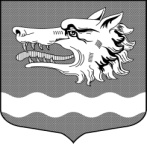 СОВЕТ ДЕПУТАТОВ МУНИЦИПАЛЬНОГО ОБРАЗОВАНИЯРаздольевское сельское поселение муниципального образования                   Приозерский муниципальный район Ленинградской областиРЕШЕНИЕ  20 декабря 2022 года                                                                                                     № 182О внесении изменений и дополнений в решение Совета депутатов от 28 декабря 2021 года № 145 «О бюджете МО Раздольевское сельское поселение МО Приозерский  муниципальный район Ленинградской области на 2022 год и плановый период 2023 и 2024 годов»                 Совет депутатов МО Раздольевское сельское поселение МО Приозерский муниципальный  район Ленинградской области РЕШИЛ:Внести в решение совета депутатов № 145 от 28.12.2021 года «О бюджете МО Раздольевское сельское поселение МО Приозерский муниципальный район Ленинградской области на 2022 год и плановый период 2023 и 2024 годов » следующие изменения и дополнения:        Статья 1. В п.1 число «34111,9» по доходам заменить числом «39855,3», число «35505,4» по расходам заменить числом «40355,0», число «1393,5» дефицит бюджета заменить числом «499,7» .       В п.2 число  «18916,4» по доходам на 2023 г. заменить числом «40872,4»,                  число «20324,5» по расходам на 2023 г. заменить числом «42280,5»,В п.3.  Утвердить источники внутреннего финансирования дефицита бюджета муниципального образования Раздольевское сельское поселение муниципального образования Приозерский муниципальный район Ленинградской области на 2022 год согласно приложению № 1 в новой редакции.Статья 2. В п.1. Утвердить в пределах общего объема доходов бюджета муниципального образования Раздольевское сельское поселение муниципального образования Приозерский муниципальный район Ленинградской области, установленного статьей 1 настоящего решения,  поступление доходов на 2022 год приложению № 3 в новой редакции, на 2023 и 2024 годы согласно приложению № 4 в новой редакции.        В п.2 число «20 126,7» заменить числом «24 431,3»,                  число «4 835,7» заменить числом «26 791,7»,       Статья 4. В п.1. Утвердить в пределах общего объема расходов, установленного статьей 1 настоящего решения:распределение бюджетных ассигнований по целевым статьям (муниципальным программам и непрограммным направлениям деятельности), группам и подгруппам видов расходов, разделам и подразделам и видам  классификации расходов бюджетов   на 2022 год – согласно приложению № 6 в новой редакции; на 2023,2024 годы – согласно приложению № 7 в новой редакции.распределение бюджетных ассигнований по разделам, подразделам, целевым статьям (муниципальным программам и непрограммным направлениям деятельности), группам и подгруппам видов расходов, разделам и подразделам и видам  классификации расходов бюджетов   на 2022 год – согласно приложению № 8 в новой редакции; на 2023,2024 годы – согласно приложению № 9 в новой редакции.ведомственную структуру расходов бюджета муниципального образования  Раздольевское сельское поселение муниципального образования Приозерский муниципальный район Ленинградской области на 2022 год – согласно приложению № 10 в новой редакции; на 2023,2024 годы – согласно приложению № 11 в новой редакции.            В п.3 число «4719,2» заменить числом «4703,2».    Дополнить Статью 6 пунктом 6 следующего содержания: « 6. Остатки средств бюджета муниципального образования Раздольевское сельское поселение муниципального образования Приозерский муниципальный район Ленинградской области на начало 2022 года в объеме, не превышающем разницы между остатками, образовавшимися в связи с неполным использованием бюджетных ассигнований в ходе исполнения в 2021 году муниципального образования Раздольевское сельское поселение муниципального образования Приозерский муниципальный район Ленинградской области и суммой увеличения бюджетных ассигнований, предусмотренных абзацами   первым и вторым пункта с наименованием «Остатки средств местного бюджета на начало текущего финансового года» статьи 96 Бюджетного кодекса, используются в соответствии с Решением Совета депутатов муниципального образования Раздольевское сельское поселение муниципального образования Приозерский муниципальный район Ленинградской области о внесении изменений в Решение о бюджете муниципального образования Раздольевское сельское поселение муниципального образования Приозерский муниципальный район Ленинградской области в 2022 году на увеличение объемов бюджетных ассигнований, не превышающих сумму остатка неиспользованных бюджетных ассигнований на указанные цели, на увеличение бюджетных ассигнований в 2022 году по исполнению полномочий (расходных обязательств), установленных статьями 15, 34, 65 Федерального закона от 6 октября 2003 года №131-ФЗ «Об общих принципах организации местного самоуправления в Российской Федерации» (с изменениями) в случае их недостатка при принятии Решения о бюджете  муниципального образования Раздольевское сельское поселение муниципального образования Приозерский муниципальный район Ленинградской области».           Статья 5.    В п. 1 число «7661,7» заменить числом «7824,8». Статья 6.     В п. 1. Установить верхний предел муниципального долга муниципального образования Раздольевское сельское поселение муниципального образования Приозерский муниципальный район Ленинградской области по муниципальным гарантиям и ранее выданным поручительством муниципального образования Раздольевское сельское поселение муниципального образования Приозерский муниципальный район Ленинградской области- на 1 января 2023 года в сумме 0,0 тыс. рублей, в т. ч. по муниципальным гарантиям и ранее выданным поручительствам на 1 января 2023 года в сумме 0,0 тыс. рублей; - на 1 января 2024 года в сумме 0,0 тыс. рублей, в том числе по муниципальным гарантиям 0,0 тыс. рублей; - на 1 января 2025 года в сумме 0,0 тыс. рублей, в том числе по муниципальным гарантиям 0,0 тыс. рублей.В п 2. Установить предельный объем муниципального внутреннего долга муниципального образования Раздольевское сельское поселение муниципального образования Приозерский муниципальный район Ленинградской области в течение 2022 года в сумме 0,0 тыс. рублей, в течение 2023 года в сумме 0,0 тыс. рублей, в течение 2024 года в сумме 0,0 тыс. рублей.Пункт 3 удалить, приложение №  13.8 удалить.Настоящее решение подлежит опубликованию в средствах массовой информации, размещению на официальном сайте Администрации муниципального образования Раздольевское сельское поселение муниципального образования Приозерский муниципальный район Ленинградской области:Решение Совета депутатов вступает в силу со дня  его официального опубликования в средствах массовой информации.Контроль за исполнением решения возложить на постоянную комиссию по экономике, бюджету, налогам,  муниципальной собственности. Глава муниципального образованияРаздольевское сельское поселение                                                                А.В. Долгов                                                            Исп. Иванова Н. Н.66-649Разослано: дело-2, КФ-1, прокуратура-1, бух.-1Источники внутреннего финансирования дефицита бюджетамуниципального образования Раздольевское сельское поселение муниципального образования Приозерский муниципальный район Ленинградской области на 2022 годРАСПРЕДЕЛЕНИЕ
бюджетных ассигнований по разделам и подразделам,                                                                                            группам и подгруппам видов расходов, целевым статьям (муниципальным программам) муниципального образования Раздольевское сельское поселение муниципального образования  Приозерский муниципальный район Ленинградской области на 2023 годВЕДОМСТВЕННАЯ СТРУКТУРА 
расходов бюджета по разделам и подразделам,                                                                                            целевым статьям (муниципальным программам) группам и подгруппам видов расходов муниципального образования Раздольевское сельское поселение муниципального образования  Приозерский муниципальный район Ленинградской области на 2022 годРАСПРЕДЕЛЕНИЕ
бюджетных ассигнований по разделам и подразделам,                                                                                            группам и подгруппам видов расходов, целевым статьям (муниципальным программам) муниципального образования Раздольевское сельское поселение муниципального образования  Приозерский муниципальный район Ленинградской области на 2023,2024 годыВЕДОМСТВЕННАЯ СТРУКТУРА 
расходов бюджета по разделам и подразделам,                                                                                            целевым статьям (муниципальным программам) группам и подгруппам видов расходов муниципального образования Раздольевское сельское поселение муниципального образования  Приозерский муниципальный район Ленинградской области на 2023,2024 годыУтверждено Решением Совета депутатов       муниципального образования Раздольевское сельское поселение муниципального образования Приозерский муниципальный район   Ленинградской области от 20 декабря 2022 года № 182                                                                                                                     Приложение № 1КодНаименование2022 годСумматыс. руб.1. Источники внутреннего финансирования.036 01 05 02 01 10 0000 000Изменение остатков средств на счетах по учету средств бюджетов сельских поселений499,7Итого источников внутреннего финансирования499,7Утверждено:                          решением Совета Депутатов муниципального образования Раздольевское сельское поселение  Приозерского муниципального района Ленинградской области                    от   20 декабря 2022 года № 182 (приложение № 3).Доходы Доходы Доходы муниципального образованиямуниципального образованиямуниципального образованияРаздольевское сельское поселениеПриозерского муниципального района Ленинградской областиРаздольевское сельское поселениеПриозерского муниципального района Ленинградской областиРаздольевское сельское поселениеПриозерского муниципального района Ленинградской областиКод                                        бюджетной классификации Российской ФедерацииНаименование доходаСумма(Тыс.руб.)1 00 00000 00 0000 000ДОХОДЫ15 424,01 01 00000 00 0000 000НАЛОГ НА ПРИБЫЛЬ, ДОХОДЫ1 707,01 01 02000 01 0000 110Налог на доходы физических лиц1 707,01 03 00000 00 0000 000НАЛОГИ НА ТОВАРЫ (РАБОТЫ, УСЛУГИ), РЕАЛИЗУЕМЫЕ НА ТЕРРИТОРИИ РОССИЙСКОЙ ФЕДЕРАЦИИ3 166,11 03 02000 01 0000 110Акцизы по подакцизным товарам (продукции), производимым на территории Российской Федерации3 166,11 06 00000 00 0000 000НАЛОГИ НА ИМУЩЕСТВО9 363,81 06 01000 00 0000 110Налог на имущество физических лиц1 200,01 06 06000 00 0000 110Земельный налог8 163,81 08 00000 00 0000 000ГОСУДАРСТВЕННАЯ ПОШЛИНА10,01 08 04020 01 0000 110Государственная пошлина за совершение нотариальных действий должностными лицами органов местного самоуправления10,01 11 00000 00 0000 000ДОХОДЫ ОТ ИСПОЛЬЗОВАНИЯ ИМУЩЕСТВА, НАХОДЯЩЕГОСЯ В ГОСУДАРСТВЕННОЙ И МУНИЦИПАЛЬНОЙ СОБСТВЕННОСТИ917,11 11 05025 10 0000 120Доходы, получаемые в виде арендной платы, а также средства от продажи права на заключение договоров аренды за земли, находящиеся в собственности сельских поселений (за исключением земельных участков муниципальных бюджетных и автономных учреждений)19,01 11 05075 10 0000 120Доходы от сдачи в аренду имущества, составляющего казну сельских поселений (за исключением земельных участков)548,11 11 09045 10 0000 120Прочие поступления от использования имущества, находящегося в собственности поселений350,01 13 00000 00 0000 000ДОХОДЫ ОТ ОКАЗАНИЯ ПЛАТНЫХ УСЛУГ И КОМПЕНСАЦИИ ЗАТРАТ ГОСУДАРСТВА10,01 13 01995 10 0000 130Прочие доходы от оказания платных услуг (работ) получателями средств бюджетов сельских поселений10,01 17 00000 00 0000 000ПРОЧИЕ НЕНАЛОГОВЫЕ ДОХОДЫ250,01 17 05050 10 0000 180Прочие неналоговые доходы бюджетов сельских поселений250,02 00 00000 00 0000 000БЕЗВОЗМЕЗДНЫЕ ПОСТУПЛЕНИЯ24 431,32 02 16001 10 0000 150Дотации бюджетам сельских поселений на выравнивание бюджетной обеспеченности из бюджетов муниципальных районов4 377,52 02 20077 10 0000 150Субсидии бюджетам сельских поселений на софинансирование капитальных вложений в объекты муниципальной собственности1 957,92 02 25555 10 0000 150Субсидии бюджетам сельских поселений на реализацию программ формирования современной городской среды5 003,22 02 29999 10 0000 150Прочие субсидии бюджетам сельских поселений2 761,52 02 30024 10 0000 150Субвенции бюджетам сельских поселений на выполнение передаваемых полномочий субъектов Российской Федерации3,52 02 35118 10 0000 150Субвенция бюджетам сельских поселений на осуществление полномочий по первичному воинскому учету на территориях, где отсутствуют военные комиссариаты.154,12 02 49999 10 0000150Прочие межбюджетные трансферты, передаваемые бюджетам сельских поселений10 173,6ВСЕГО ДОХОДОВ39 855,3Утверждено:                          решением Совета Депутатов муниципального образования Раздольевское сельское поселение  Приозерского муниципального района Ленинградской области                    от  20 декабря 2022 года № 182 (приложение № 4).Доходы Доходы Доходы муниципального образованиямуниципального образованиямуниципального образованияРаздольевское сельское поселениеПриозерского муниципального районаЛенинградской областиРаздольевское сельское поселениеПриозерского муниципального районаЛенинградской областиРаздольевское сельское поселениеПриозерского муниципального районаЛенинградской областиКод                                        бюджетной классификации Российской ФедерацииНаименование доходаСумма2023Сумма20241 00 00000 00 0000 000ДОХОДЫ14 080,714 219,41 01 00000 00 0000 000НАЛОГ НА ПРИБЫЛЬ, ДОХОДЫ1 510,01 510,01 01 02000 01 0000 110Налог на доходы физических лиц1 510,01 510,01 03 00000 00 0000 000НАЛОГИ НА ТОВАРЫ (РАБОТЫ, УСЛУГИ), РЕАЛИЗУЕМЫЕ НА ТЕРРИТОРИИ РОССИЙСКОЙ ФЕДЕРАЦИИ3 258,73 397,41 03 02000 01 0000 110Акцизы по подакцизным товарам (продукции), производимым на территории Российской Федерации3 258,73 397,41 06 00000 00 0000 000НАЛОГИ НА ИМУЩЕСТВО8 400,08 400,01 06 01000 00 0000 110Налог на имущество физических лиц1 200,01 200,01 06 06000 00 0000 110Земельный налог7 200,07 200,01 08 00000 00 0000 000ГОСУДАРСТВЕННАЯ ПОШЛИНА10,010,01 08 04020 01 0000 110Государственная пошлина за совершение нотариальных действий должностными лицами органов местного самоуправления10,010,01 11 00000 00 0000 000ДОХОДЫ ОТ ИСПОЛЬЗОВАНИЯ ИМУЩЕСТВА, НАХОДЯЩЕГОСЯ В ГОСУДАРСТВЕННОЙ И МУНИЦИПАЛЬНОЙ СОБСТВЕННОСТИ737,0737,01 11 05025 10 0000 120Доходы, получаемые в виде арендной платы, а также средства от продажи права на заключение договоров аренды за земли, находящиеся в собственности сельских поселений (за исключением земельных участков муниципальных бюджетных и автономных учреждений)19,019,01 11 05075 10 0000 120Доходы от сдачи в аренду имущества, составляющего казну сельских поселений (за исключением земельных участков)368,0368,01 11 09045 10 0000 120Прочие поступления от использования имущества, находящегося в собственности поселений350,0350,01 13 00000 00 0000 000ДОХОДЫ ОТ ОКАЗАНИЯ ПЛАТНЫХ УСЛУГ И КОМПЕНСАЦИИ ЗАТРАТ ГОСУДАРСТВА.10,010,01 13 01995 10 0000 130Прочие доходы от оказания платных услуг (работ) получателями средств бюджетов сельских поселений10,010,01 16 00000 00 0000 000ШТРАФЫ, САНКЦИИ, ВОЗМЕЩЕНИЕ УЩЕРБА5,05,01 16 07090 10 0000 140Иные штрафы, неустойки, пени, уплаченные в соответствии с законом или договором в случае неисполнения или ненадлежащего исполнения обязательств перед муниципальным органом, (муниципальным казенным учреждением) сельского поселения5,05,01 17 00000 00 0000 000ПРОЧИЕ НЕНАЛОГОВЫЕ ДОХОДЫ150,0150,01 17 05050 10 0000 180Прочие неналоговые доходы бюджетов сельских поселений150,0150,02 00 00000 00 0000 000БЕЗВОЗМЕЗДНЫЕ ПОСТУПЛЕНИЯ26 791,75 045,42 02 16001 10 0000 150Дотации бюджетам сельских поселений на выравнивание бюджетной обеспеченности из бюджетов муниципальных районов4 678,14 844,52 02 20216 10 0000 150Субсидии бюджетам  сельских поселений на осуществление дорожной деятельности в отношении автомобильных дорог общего пользования, а также капитального ремонта и ремонта дворовых территорий многоквартирных домов, проездов к дворовым территориям многоквартирных домов населенных пунктов9 961,00,02 02 25555 10 0000 150Субсидии бюджетам сельских поселений на реализацию программ формирования современной городской среды7 429,20,02 02 29999 10 0000 150Прочие субсидии бюджетам поселений4 565,838,12 02 30024 10 0000 150Субвенции бюджетам сельских поселений на выполнение передаваемых полномочий субъектов Российской Федерации3,53,52 02 35118 10 0000 150Субвенция бюджетам сельских поселений на осуществление полномочий по первичному воинскому учету на территориях, где отсутствуют военные комиссариаты.154,1159,3ВСЕГО ДОХОДОВ40 872,419 264,8Утверждено:Утверждено:Утверждено:Утверждено:решение Совета депутатоврешение Совета депутатоврешение Совета депутатоврешение Совета депутатовМО  Раздольевское сельское поселениеМО Приозерский муниципальный район Ленинградской областиЛенинградской областиЛенинградской областиЛенинградской областиот 20 декабря 2022 г. №182 от 20 декабря 2022 г. №182 от 20 декабря 2022 г. №182 от 20 декабря 2022 г. №182 Приложение № 6Приложение № 6Приложение № 6Приложение № 6РАСПРЕДЕЛЕНИЕРАСПРЕДЕЛЕНИЕРАСПРЕДЕЛЕНИЕРАСПРЕДЕЛЕНИЕРАСПРЕДЕЛЕНИЕРАСПРЕДЕЛЕНИЕРАСПРЕДЕЛЕНИЕРАСПРЕДЕЛЕНИЕРАСПРЕДЕЛЕНИЕбюджетных ассигнований  по целевым статьям                                                                                                                                              (муниципальным программам) муниципального образования Раздольевское сельское поселение муниципального образования Приозерский муниципальный район Ленинградской области  и непрограммным направлениям деятельности), группам и подгруппам видов расходов, разделам  и подразделам классификации расходов бюджетов  бюджетных ассигнований  по целевым статьям                                                                                                                                              (муниципальным программам) муниципального образования Раздольевское сельское поселение муниципального образования Приозерский муниципальный район Ленинградской области  и непрограммным направлениям деятельности), группам и подгруппам видов расходов, разделам  и подразделам классификации расходов бюджетов  бюджетных ассигнований  по целевым статьям                                                                                                                                              (муниципальным программам) муниципального образования Раздольевское сельское поселение муниципального образования Приозерский муниципальный район Ленинградской области  и непрограммным направлениям деятельности), группам и подгруппам видов расходов, разделам  и подразделам классификации расходов бюджетов  бюджетных ассигнований  по целевым статьям                                                                                                                                              (муниципальным программам) муниципального образования Раздольевское сельское поселение муниципального образования Приозерский муниципальный район Ленинградской области  и непрограммным направлениям деятельности), группам и подгруппам видов расходов, разделам  и подразделам классификации расходов бюджетов  бюджетных ассигнований  по целевым статьям                                                                                                                                              (муниципальным программам) муниципального образования Раздольевское сельское поселение муниципального образования Приозерский муниципальный район Ленинградской области  и непрограммным направлениям деятельности), группам и подгруппам видов расходов, разделам  и подразделам классификации расходов бюджетов  бюджетных ассигнований  по целевым статьям                                                                                                                                              (муниципальным программам) муниципального образования Раздольевское сельское поселение муниципального образования Приозерский муниципальный район Ленинградской области  и непрограммным направлениям деятельности), группам и подгруппам видов расходов, разделам  и подразделам классификации расходов бюджетов  бюджетных ассигнований  по целевым статьям                                                                                                                                              (муниципальным программам) муниципального образования Раздольевское сельское поселение муниципального образования Приозерский муниципальный район Ленинградской области  и непрограммным направлениям деятельности), группам и подгруппам видов расходов, разделам  и подразделам классификации расходов бюджетов  бюджетных ассигнований  по целевым статьям                                                                                                                                              (муниципальным программам) муниципального образования Раздольевское сельское поселение муниципального образования Приозерский муниципальный район Ленинградской области  и непрограммным направлениям деятельности), группам и подгруппам видов расходов, разделам  и подразделам классификации расходов бюджетов  бюджетных ассигнований  по целевым статьям                                                                                                                                              (муниципальным программам) муниципального образования Раздольевское сельское поселение муниципального образования Приозерский муниципальный район Ленинградской области  и непрограммным направлениям деятельности), группам и подгруппам видов расходов, разделам  и подразделам классификации расходов бюджетов  на 2022 годна 2022 годна 2022 годна 2022 годна 2022 годна 2022 годна 2022 годна 2022 годна 2022 годтыс. руб.тыс. руб.Наименование КЦСРКЦСРКЦСРКЦСРКВРКВРКФСРАссигнования 2022 годАссигнования 2022 годВсего40 355,040 355,0МУНИЦИПАЛЬНАЯ ПРОГРАММА "РАЗВИТИЕ МУНИЦИПАЛЬНОЙ СЛУЖБЫ В МУНИЦИПАЛЬНОМ ОБРАЗОВАНИИ"20.0.00.0000020.0.00.0000020.0.00.0000020.0.00.0000012,212,2Комплексы процессных мероприятий20.4.00.0000020.4.00.0000020.4.00.0000020.4.00.0000012,212,2Комплекс процессных мероприятий «Развитие муниципальной службы»20.4.01.0000020.4.01.0000020.4.01.0000020.4.01.0000012,212,2Мероприятия по поддержке развития муниципальной службы20.4.01.4219020.4.01.4219020.4.01.4219020.4.01.4219012,212,2Закупка товаров, работ и услуг для обеспечения государственных (муниципальных) нужд20.4.01.4219020.4.01.4219020.4.01.4219020.4.01.4219020020012,212,2Иные закупки товаров, работ и услуг для обеспечения государственных (муниципальных) нужд20.4.01.4219020.4.01.4219020.4.01.4219020.4.01.4219024024012,212,2Функционирование Правительства Российской Федерации, высших исполнительных органов государственной власти субъектов Российской Федерации, местных администраций20.4.01.4219020.4.01.4219020.4.01.4219020.4.01.4219024024001.0412,212,2МУНИЦИПАЛЬНАЯ ПРОГРАММА "РАЗВИТИЕ КУЛЬТУРЫ И ФИЗИЧЕСКОЙ КУЛЬТУРЫ В МУНИЦИПАЛЬНОМ ОБРАЗОВАНИИ"23.0.00.0000023.0.00.0000023.0.00.0000023.0.00.000008 688,98 688,9Комплексы процессных мероприятий23.4.00.0000023.4.00.0000023.4.00.0000023.4.00.000008 688,98 688,9Комплекс процессных мероприятий "Развитие культурно-досуговой деятельности"23.4.01.0000023.4.01.0000023.4.01.0000023.4.01.000004 824,74 824,7Обеспечение деятельности муниципальных казенных учреждений23.4.01.2206023.4.01.2206023.4.01.2206023.4.01.220603 525,63 525,6Расходы на выплаты персоналу в целях обеспечения выполнения функций государственными (муниципальными) органами, казенными учреждениями, органами управления государственными внебюджетными фондами23.4.01.2206023.4.01.2206023.4.01.2206023.4.01.220601001001 257,21 257,2Расходы на выплаты персоналу казенных учреждений23.4.01.2206023.4.01.2206023.4.01.2206023.4.01.220601101101 257,21 257,2Культура23.4.01.2206023.4.01.2206023.4.01.2206023.4.01.2206011011008.011 257,21 257,2Закупка товаров, работ и услуг для обеспечения государственных (муниципальных) нужд23.4.01.2206023.4.01.2206023.4.01.2206023.4.01.220602002002 267,12 267,1Иные закупки товаров, работ и услуг для обеспечения государственных (муниципальных) нужд23.4.01.2206023.4.01.2206023.4.01.2206023.4.01.220602402402 267,12 267,1Культура23.4.01.2206023.4.01.2206023.4.01.2206023.4.01.2206024024008.012 267,12 267,1Иные бюджетные ассигнования23.4.01.2206023.4.01.2206023.4.01.2206023.4.01.220608008001,31,3Уплата налогов, сборов и иных платежей23.4.01.2206023.4.01.2206023.4.01.2206023.4.01.220608508501,31,3Культура23.4.01.2206023.4.01.2206023.4.01.2206023.4.01.2206085085008.011,31,3Проведение культурно-досуговых мероприятий23.4.01.4280023.4.01.4280023.4.01.4280023.4.01.428000,50,5Закупка товаров, работ и услуг для обеспечения государственных (муниципальных) нужд23.4.01.4280023.4.01.4280023.4.01.4280023.4.01.428002002000,50,5Иные закупки товаров, работ и услуг для обеспечения государственных (муниципальных) нужд23.4.01.4280023.4.01.4280023.4.01.4280023.4.01.428002402400,50,5Другие вопросы в области культуры, кинематографии23.4.01.4280023.4.01.4280023.4.01.4280023.4.01.4280024024008.040,50,5Обеспечение выплат стимулирующего характера работникам муниципальных учреждений культуры Ленинградской области23.4.01.S036023.4.01.S036023.4.01.S036023.4.01.S03601 098,61 098,6Расходы на выплаты персоналу в целях обеспечения выполнения функций государственными (муниципальными) органами, казенными учреждениями, органами управления государственными внебюджетными фондами23.4.01.S036023.4.01.S036023.4.01.S036023.4.01.S03601001001 098,61 098,6Расходы на выплаты персоналу казенных учреждений23.4.01.S036023.4.01.S036023.4.01.S036023.4.01.S03601101101 098,61 098,6Культура23.4.01.S036023.4.01.S036023.4.01.S036023.4.01.S036011011008.011 098,61 098,6Поддержка развития общественной инфраструктуры муниципального значения23.4.01.S484023.4.01.S484023.4.01.S484023.4.01.S4840200,0200,0Закупка товаров, работ и услуг для обеспечения государственных (муниципальных) нужд23.4.01.S484023.4.01.S484023.4.01.S484023.4.01.S4840200200200,0200,0Иные закупки товаров, работ и услуг для обеспечения государственных (муниципальных) нужд23.4.01.S484023.4.01.S484023.4.01.S484023.4.01.S4840240240200,0200,0Культура23.4.01.S484023.4.01.S484023.4.01.S484023.4.01.S484024024008.01200,0200,0Комплекс процессных мероприятий "Создание условий для развития библиотечного дела и популяризации чтения"23.4.02.0000023.4.02.0000023.4.02.0000023.4.02.00000540,1540,1Обеспечение деятельности муниципальных казенных учреждений23.4.02.2206023.4.02.2206023.4.02.2206023.4.02.22060280,5280,5Расходы на выплаты персоналу в целях обеспечения выполнения функций государственными (муниципальными) органами, казенными учреждениями, органами управления государственными внебюджетными фондами23.4.02.2206023.4.02.2206023.4.02.2206023.4.02.22060100100280,5280,5Расходы на выплаты персоналу казенных учреждений23.4.02.2206023.4.02.2206023.4.02.2206023.4.02.22060110110280,5280,5Культура23.4.02.2206023.4.02.2206023.4.02.2206023.4.02.2206011011008.01280,5280,5Обеспечение выплат стимулирующего характера работникам муниципальных учреждений культуры Ленинградской области23.4.02.S036023.4.02.S036023.4.02.S036023.4.02.S0360259,6259,6Расходы на выплаты персоналу в целях обеспечения выполнения функций государственными (муниципальными) органами, казенными учреждениями, органами управления государственными внебюджетными фондами23.4.02.S036023.4.02.S036023.4.02.S036023.4.02.S0360100100259,6259,6Расходы на выплаты персоналу казенных учреждений23.4.02.S036023.4.02.S036023.4.02.S036023.4.02.S0360110110259,6259,6Культура23.4.02.S036023.4.02.S036023.4.02.S036023.4.02.S036011011008.01259,6259,6Комплекс процессных мероприятий " Поддержка творческих народных коллективов"23.4.03.0000023.4.03.0000023.4.03.0000023.4.03.000001 876,11 876,1Обеспечение деятельности муниципальных казенных учреждений23.4.03.2206023.4.03.2206023.4.03.2206023.4.03.220601 539,11 539,1Расходы на выплаты персоналу в целях обеспечения выполнения функций государственными (муниципальными) органами, казенными учреждениями, органами управления государственными внебюджетными фондами23.4.03.2206023.4.03.2206023.4.03.2206023.4.03.220601001001 539,11 539,1Расходы на выплаты персоналу казенных учреждений23.4.03.2206023.4.03.2206023.4.03.2206023.4.03.220601101101 539,11 539,1Культура23.4.03.2206023.4.03.2206023.4.03.2206023.4.03.2206011011008.011 539,11 539,1Обеспечение выплат стимулирующего характера работникам муниципальных учреждений культуры Ленинградской области23.4.03.S036023.4.03.S036023.4.03.S036023.4.03.S0360337,0337,0Расходы на выплаты персоналу в целях обеспечения выполнения функций государственными (муниципальными) органами, казенными учреждениями, органами управления государственными внебюджетными фондами23.4.03.S036023.4.03.S036023.4.03.S036023.4.03.S0360100100337,0337,0Расходы на выплаты персоналу казенных учреждений23.4.03.S036023.4.03.S036023.4.03.S036023.4.03.S0360110110337,0337,0Культура23.4.03.S036023.4.03.S036023.4.03.S036023.4.03.S036011011008.01337,0337,0Комплекс процессных мероприятий «Развитие физической культуры и спорта»23.4.05.0000023.4.05.0000023.4.05.0000023.4.05.000001 448,01 448,0Обеспечение деятельности муниципальных казенных учреждений23.4.05.2206023.4.05.2206023.4.05.2206023.4.05.220601 448,01 448,0Расходы на выплаты персоналу в целях обеспечения выполнения функций государственными (муниципальными) органами, казенными учреждениями, органами управления государственными внебюджетными фондами23.4.05.2206023.4.05.2206023.4.05.2206023.4.05.220601001001 383,91 383,9Расходы на выплаты персоналу казенных учреждений23.4.05.2206023.4.05.2206023.4.05.2206023.4.05.220601101101 383,91 383,9Физическая культура23.4.05.2206023.4.05.2206023.4.05.2206023.4.05.2206011011011.011 383,91 383,9Закупка товаров, работ и услуг для обеспечения государственных (муниципальных) нужд23.4.05.2206023.4.05.2206023.4.05.2206023.4.05.2206020020064,164,1Иные закупки товаров, работ и услуг для обеспечения государственных (муниципальных) нужд23.4.05.2206023.4.05.2206023.4.05.2206023.4.05.2206024024064,164,1Физическая культура23.4.05.2206023.4.05.2206023.4.05.2206023.4.05.2206024024011.0164,164,1МУНИЦИПАЛЬНАЯ ПРОГРАММА "ФОРМИРОВАНИЕ ГОРОДСКОЙ СРЕДЫ И ОБЕСПЕЧЕНИЕ КАЧЕСТВЕННЫМ ЖИЛЬЕМ ГРАЖДАН НА ТЕРРИТОРИИ МУНИЦИПАЛЬНОГО ОБРАЗОВАНИЯ"24.0.00.0000024.0.00.0000024.0.00.0000024.0.00.000006 448,66 448,6Федеральные проекты, входящие в состав национальных проектов24.1.00.0000024.1.00.0000024.1.00.0000024.1.00.000005 685,55 685,5Федеральный проект "Формирование комфортной городской среды"24.1.F2.0000024.1.F2.0000024.1.F2.0000024.1.F2.000005 685,55 685,5Реализация программ формирования современной городской среды24.1.F2.5555024.1.F2.5555024.1.F2.5555024.1.F2.555505 685,55 685,5Закупка товаров, работ и услуг для обеспечения государственных (муниципальных) нужд24.1.F2.5555024.1.F2.5555024.1.F2.5555024.1.F2.555502002005 685,55 685,5Иные закупки товаров, работ и услуг для обеспечения государственных (муниципальных) нужд24.1.F2.5555024.1.F2.5555024.1.F2.5555024.1.F2.555502402405 685,55 685,5Благоустройство24.1.F2.5555024.1.F2.5555024.1.F2.5555024.1.F2.5555024024005.035 685,55 685,5Комплексы процессных мероприятий24.4.00.0000024.4.00.0000024.4.00.0000024.4.00.00000763,1763,1Комплекс процессных мероприятий "Улучшение жилищных условий отдельных категорий граждан и выполнение государственных обязательств по обеспечению жильем отдельных категорий граждан"24.4.02.0000024.4.02.0000024.4.02.0000024.4.02.00000763,1763,1Мероприятия в области жилищно-коммунального хозяйства24.4.02.4245024.4.02.4245024.4.02.4245024.4.02.42450763,1763,1Закупка товаров, работ и услуг для обеспечения государственных (муниципальных) нужд24.4.02.4245024.4.02.4245024.4.02.4245024.4.02.42450200200480,0480,0Иные закупки товаров, работ и услуг для обеспечения государственных (муниципальных) нужд24.4.02.4245024.4.02.4245024.4.02.4245024.4.02.42450240240480,0480,0Другие вопросы в области национальной экономики24.4.02.4245024.4.02.4245024.4.02.4245024.4.02.4245024024004.12480,0480,0Иные бюджетные ассигнования24.4.02.4245024.4.02.4245024.4.02.4245024.4.02.42450800800283,1283,1Исполнение судебных актов24.4.02.4245024.4.02.4245024.4.02.4245024.4.02.42450830830283,1283,1Другие вопросы в области национальной экономики24.4.02.4245024.4.02.4245024.4.02.4245024.4.02.4245083083004.12283,1283,1МУНИЦИПАЛЬНАЯ ПРОГРАММА "ОБЕСПЕЧЕНИЕ УСТОЙЧИВОГО ФУНКЦИОНИРОВАНИЯ И РАЗВИТИЯ КОММУНАЛЬНОЙ И ИНЖЕНЕРНОЙ ИНФРАСТРУКТУРЫ И ПОВЫШЕНИЕ ЭНЕРГОЭФФЕКТИВНОСТИ В МУНИЦИПАЛЬНОМ ОБРАЗОВАНИИ"25.0.00.0000025.0.00.0000025.0.00.0000025.0.00.000008 071,78 071,7Комплексы процессных мероприятий25.4.00.0000025.4.00.0000025.4.00.0000025.4.00.000001 427,21 427,2Комплекс процессных мероприятий "Поддержание устойчивой работы объектов коммунальной и инженерной инфраструктуры"25.4.01.0000025.4.01.0000025.4.01.0000025.4.01.0000018,018,0Мероприятия в области жилищно-коммунального хозяйства25.4.01.4245025.4.01.4245025.4.01.4245025.4.01.4245018,018,0Закупка товаров, работ и услуг для обеспечения государственных (муниципальных) нужд25.4.01.4245025.4.01.4245025.4.01.4245025.4.01.4245020020018,018,0Иные закупки товаров, работ и услуг для обеспечения государственных (муниципальных) нужд25.4.01.4245025.4.01.4245025.4.01.4245025.4.01.4245024024018,018,0Коммунальное хозяйство25.4.01.4245025.4.01.4245025.4.01.4245025.4.01.4245024024005.0218,018,0Комплекс процессных мероприятий "Энергосбережение и повышение энергетической эффективности"25.4.02.0000025.4.02.0000025.4.02.0000025.4.02.00000400,1400,1Мероприятия по повышению надежности и энергетической эффективности в системах теплоснабжения25.4.02.4246025.4.02.4246025.4.02.4246025.4.02.42460310,0310,0Закупка товаров, работ и услуг для обеспечения государственных (муниципальных) нужд25.4.02.4246025.4.02.4246025.4.02.4246025.4.02.42460200200310,0310,0Иные закупки товаров, работ и услуг для обеспечения государственных (муниципальных) нужд25.4.02.4246025.4.02.4246025.4.02.4246025.4.02.42460240240310,0310,0Коммунальное хозяйство25.4.02.4246025.4.02.4246025.4.02.4246025.4.02.4246024024005.02310,0310,0Мероприятия по повышению надежности и энергетической эффективности в системах водоснабжения25.4.02.4247025.4.02.4247025.4.02.4247025.4.02.4247090,190,1Закупка товаров, работ и услуг для обеспечения государственных (муниципальных) нужд25.4.02.4247025.4.02.4247025.4.02.4247025.4.02.4247020020090,190,1Иные закупки товаров, работ и услуг для обеспечения государственных (муниципальных) нужд25.4.02.4247025.4.02.4247025.4.02.4247025.4.02.4247024024090,190,1Коммунальное хозяйство25.4.02.4247025.4.02.4247025.4.02.4247025.4.02.4247024024005.0290,190,1Комплекс процессных мероприятий "Поддержка преобразований в жилищно-коммунальной сфере на территории Ленинградской области для обеспечения условий проживания населения"25.4.03.0000025.4.03.0000025.4.03.0000025.4.03.000001 009,11 009,1Субсидии юридическим лицам25.4.03.4601025.4.03.4601025.4.03.4601025.4.03.460101 009,11 009,1Иные бюджетные ассигнования25.4.03.4601025.4.03.4601025.4.03.4601025.4.03.460108008001 009,11 009,1Субсидии юридическим лицам (кроме некоммерческих организаций), индивидуальным предпринимателям, физическим лицам - производителям товаров, работ, услуг25.4.03.4601025.4.03.4601025.4.03.4601025.4.03.460108108101 009,11 009,1Коммунальное хозяйство25.4.03.4601025.4.03.4601025.4.03.4601025.4.03.4601081081005.021 009,11 009,1Мероприятия, направленные на достижение целей проектов25.8.00.0000025.8.00.0000025.8.00.0000025.8.00.000006 644,56 644,5Мероприятия, направленные на достижение цели на федерального проекта "Чистая вода"25.8.01.0000025.8.01.0000025.8.01.0000025.8.01.000004 326,94 326,9Мероприятия в области жилищно-коммунального хозяйства25.8.01.4245025.8.01.4245025.8.01.4245025.8.01.42450126,9126,9Закупка товаров, работ и услуг для обеспечения государственных (муниципальных) нужд25.8.01.4245025.8.01.4245025.8.01.4245025.8.01.42450200200126,9126,9Иные закупки товаров, работ и услуг для обеспечения государственных (муниципальных) нужд25.8.01.4245025.8.01.4245025.8.01.4245025.8.01.42450240240126,9126,9Коммунальное хозяйство25.8.01.4245025.8.01.4245025.8.01.4245025.8.01.4245024024005.02126,9126,9Бюджетные инвестиции в объекты капитального строительства собственности муниципальных образований25.8.01.4401025.8.01.4401025.8.01.4401025.8.01.440104 200,04 200,0Капитальные вложения в объекты государственной (муниципальной) собственности25.8.01.4401025.8.01.4401025.8.01.4401025.8.01.440104004004 200,04 200,0Бюджетные инвестиции25.8.01.4401025.8.01.4401025.8.01.4401025.8.01.440104104104 200,04 200,0Коммунальное хозяйство25.8.01.4401025.8.01.4401025.8.01.4401025.8.01.4401041041005.024 200,04 200,0Мероприятия, направленные на достижение цели федерального проекта "Содействие развитию инфраструктуры субъектов Российской Федерации (муниципальных образований)"25.8.02.0000025.8.02.0000025.8.02.0000025.8.02.00000319,8319,8Мероприятия в области жилищно-коммунального хозяйства25.8.02.4245025.8.02.4245025.8.02.4245025.8.02.42450114,9114,9Закупка товаров, работ и услуг для обеспечения государственных (муниципальных) нужд25.8.02.4245025.8.02.4245025.8.02.4245025.8.02.42450200200114,9114,9Иные закупки товаров, работ и услуг для обеспечения государственных (муниципальных) нужд25.8.02.4245025.8.02.4245025.8.02.4245025.8.02.42450240240114,9114,9Коммунальное хозяйство25.8.02.4245025.8.02.4245025.8.02.4245025.8.02.4245024024005.02114,9114,9Субсидии юридическим лицам25.8.02.4601025.8.02.4601025.8.02.4601025.8.02.46010204,9204,9Иные бюджетные ассигнования25.8.02.4601025.8.02.4601025.8.02.4601025.8.02.46010800800204,9204,9Субсидии юридическим лицам (кроме некоммерческих организаций), индивидуальным предпринимателям, физическим лицам - производителям товаров, работ, услуг25.8.02.4601025.8.02.4601025.8.02.4601025.8.02.46010810810204,9204,9Коммунальное хозяйство25.8.02.4601025.8.02.4601025.8.02.4601025.8.02.4601081081005.02204,9204,9Мероприятия, направленные на достижение цели федерального проекта "Современный облик сельских территорий"25.8.03.0000025.8.03.0000025.8.03.0000025.8.03.000001 997,81 997,8Мероприятия по строительству, реконструкции, модернизации объектов25.8.03.S066025.8.03.S066025.8.03.S066025.8.03.S06601 997,81 997,8Капитальные вложения в объекты государственной (муниципальной) собственности25.8.03.S066025.8.03.S066025.8.03.S066025.8.03.S06604004001 997,81 997,8Бюджетные инвестиции25.8.03.S066025.8.03.S066025.8.03.S066025.8.03.S06604104101 997,81 997,8Коммунальное хозяйство25.8.03.S066025.8.03.S066025.8.03.S066025.8.03.S066041041005.021 997,81 997,8МУНИЦИПАЛЬНАЯ ПРОГРАММА "БЛАГОУСТРОЙСТВО ТЕРРИТОРИИ МУНИЦИПАЛЬНОГО ОБРАЗОВАНИЯ"26.0.00.0000026.0.00.0000026.0.00.0000026.0.00.000001 669,51 669,5Комплексы процессных мероприятий26.4.00.0000026.4.00.0000026.4.00.0000026.4.00.000001 565,21 565,2Комплекс процессных мероприятий «Совершенствование системы благоустройства»26.4.01.0000026.4.01.0000026.4.01.0000026.4.01.000001 259,61 259,6Уличное освещение26.4.01.4251026.4.01.4251026.4.01.4251026.4.01.42510543,0543,0Закупка товаров, работ и услуг для обеспечения государственных (муниципальных) нужд26.4.01.4251026.4.01.4251026.4.01.4251026.4.01.42510200200543,0543,0Иные закупки товаров, работ и услуг для обеспечения государственных (муниципальных) нужд26.4.01.4251026.4.01.4251026.4.01.4251026.4.01.42510240240543,0543,0Благоустройство26.4.01.4251026.4.01.4251026.4.01.4251026.4.01.4251024024005.03543,0543,0Прочие мероприятия по благоустройству26.4.01.4253026.4.01.4253026.4.01.4253026.4.01.42530716,6716,6Закупка товаров, работ и услуг для обеспечения государственных (муниципальных) нужд26.4.01.4253026.4.01.4253026.4.01.4253026.4.01.42530200200716,6716,6Иные закупки товаров, работ и услуг для обеспечения государственных (муниципальных) нужд26.4.01.4253026.4.01.4253026.4.01.4253026.4.01.42530240240716,6716,6Благоустройство26.4.01.4253026.4.01.4253026.4.01.4253026.4.01.4253024024005.03716,6716,6Комплекс процессных мероприятий "Реализация функций в сфере обращения с отходами"26.4.03.0000026.4.03.0000026.4.03.0000026.4.03.00000305,6305,6Мероприятия в области жилищно-коммунального хозяйства26.4.03.4245026.4.03.4245026.4.03.4245026.4.03.42450305,6305,6Закупка товаров, работ и услуг для обеспечения государственных (муниципальных) нужд26.4.03.4245026.4.03.4245026.4.03.4245026.4.03.42450200200305,6305,6Иные закупки товаров, работ и услуг для обеспечения государственных (муниципальных) нужд26.4.03.4245026.4.03.4245026.4.03.4245026.4.03.42450240240305,6305,6Благоустройство26.4.03.4245026.4.03.4245026.4.03.4245026.4.03.4245024024005.03305,6305,6Мероприятия, направленные на достижение целей проектов26.8.00.0000026.8.00.0000026.8.00.0000026.8.00.00000104,3104,3Мероприятия, направленные на достижение цели федерального проекта "Комплексная система обращения с твердыми коммунальными отходами"26.8.01.0000026.8.01.0000026.8.01.0000026.8.01.0000012,012,0Мероприятия в области жилищно-коммунального хозяйства26.8.01.4245026.8.01.4245026.8.01.4245026.8.01.4245012,012,0Закупка товаров, работ и услуг для обеспечения государственных (муниципальных) нужд26.8.01.4245026.8.01.4245026.8.01.4245026.8.01.4245020020012,012,0Иные закупки товаров, работ и услуг для обеспечения государственных (муниципальных) нужд26.8.01.4245026.8.01.4245026.8.01.4245026.8.01.4245024024012,012,0Коммунальное хозяйство26.8.01.4245026.8.01.4245026.8.01.4245026.8.01.4245024024005.0212,012,0Мероприятия, направленные на достижение цели федерального проекта "Благоустройство сельских территорий"26.8.02.0000026.8.02.0000026.8.02.0000026.8.02.0000092,392,3Осуществление мероприятий по борьбе с борщевиком Сосновского26.8.02.4258026.8.02.4258026.8.02.4258026.8.02.4258026,426,4Закупка товаров, работ и услуг для обеспечения государственных (муниципальных) нужд26.8.02.4258026.8.02.4258026.8.02.4258026.8.02.4258020020026,426,4Иные закупки товаров, работ и услуг для обеспечения государственных (муниципальных) нужд26.8.02.4258026.8.02.4258026.8.02.4258026.8.02.4258024024026,426,4Благоустройство26.8.02.4258026.8.02.4258026.8.02.4258026.8.02.4258024024005.0326,426,4Реализация комплекса мероприятий по борьбе с борщевиком Сосновского на территориях муниципальных образований Ленинградской области26.8.02.S431026.8.02.S431026.8.02.S431026.8.02.S431065,965,9Закупка товаров, работ и услуг для обеспечения государственных (муниципальных) нужд26.8.02.S431026.8.02.S431026.8.02.S431026.8.02.S431020020065,965,9Иные закупки товаров, работ и услуг для обеспечения государственных (муниципальных) нужд26.8.02.S431026.8.02.S431026.8.02.S431026.8.02.S431024024065,965,9Благоустройство26.8.02.S431026.8.02.S431026.8.02.S431026.8.02.S431024024005.0365,965,9МУНИЦИПАЛЬНАЯ ПРОГРАММА "РАЗВИТИЕ АВТОМОБИЛЬНЫХ ДОРОГ МУНИЦИПАЛЬНОГО ОБРАЗОВАНИЯ"27.0.00.0000027.0.00.0000027.0.00.0000027.0.00.000003 216,13 216,1Мероприятия, направленные на достижение целей проектов27.8.00.0000027.8.00.0000027.8.00.0000027.8.00.000003 216,13 216,1Мероприятия, направленные на достижение цели федерального проекта "Дорожная сеть"27.8.01.0000027.8.01.0000027.8.01.0000027.8.01.000003 216,13 216,1Мероприятия по содержанию автомобильных дорог27.8.01.4226027.8.01.4226027.8.01.4226027.8.01.422601 494,21 494,2Закупка товаров, работ и услуг для обеспечения государственных (муниципальных) нужд27.8.01.4226027.8.01.4226027.8.01.4226027.8.01.422602002001 494,21 494,2Иные закупки товаров, работ и услуг для обеспечения государственных (муниципальных) нужд27.8.01.4226027.8.01.4226027.8.01.4226027.8.01.422602402401 494,21 494,2Дорожное хозяйство (дорожные фонды)27.8.01.4226027.8.01.4226027.8.01.4226027.8.01.4226024024004.091 494,21 494,2Мероприятия по капитальному ремонту и ремонту автомобильных дорог27.8.01.4227027.8.01.4227027.8.01.4227027.8.01.422701 721,91 721,9Закупка товаров, работ и услуг для обеспечения государственных (муниципальных) нужд27.8.01.4227027.8.01.4227027.8.01.4227027.8.01.422702002001 671,91 671,9Иные закупки товаров, работ и услуг для обеспечения государственных (муниципальных) нужд27.8.01.4227027.8.01.4227027.8.01.4227027.8.01.422702402401 671,91 671,9Дорожное хозяйство (дорожные фонды)27.8.01.4227027.8.01.4227027.8.01.4227027.8.01.4227024024004.091 671,91 671,9Иные бюджетные ассигнования27.8.01.4227027.8.01.4227027.8.01.4227027.8.01.4227080080050,050,0Исполнение судебных актов27.8.01.4227027.8.01.4227027.8.01.4227027.8.01.4227083083050,050,0Дорожное хозяйство (дорожные фонды)27.8.01.4227027.8.01.4227027.8.01.4227027.8.01.4227083083004.0950,050,0МУНИЦИПАЛЬНАЯ ПРОГРАММА "УСТОЙЧИВОЕ ОБЩЕСТВЕННОЕ РАЗВИТИЕ В МУНИЦИПАЛЬНОМ ОБРАЗОВАНИИ"28.0.00.0000028.0.00.0000028.0.00.0000028.0.00.000001 953,21 953,2Комплексы процессных мероприятий28.4.00.0000028.4.00.0000028.4.00.0000028.4.00.000001 953,21 953,2Комплекс процессных мероприятий "Содействие развитию участия населения в осуществлении местного самоуправления в Ленинградской области"28.4.01.0000028.4.01.0000028.4.01.0000028.4.01.000001 953,21 953,2Мероприятия по реализации областного закона от 28 декабря 2018 года № 147-оз "О старостах сельских населенных пунктов Ленинградской области и содействии участию населения в осуществлении местного самоуправления в иных формах на частях территорий муниципальных образований Ленинградской области"28.4.01.4256028.4.01.4256028.4.01.4256028.4.01.4256026,126,1Закупка товаров, работ и услуг для обеспечения государственных (муниципальных) нужд28.4.01.4256028.4.01.4256028.4.01.4256028.4.01.4256020020026,126,1Иные закупки товаров, работ и услуг для обеспечения государственных (муниципальных) нужд28.4.01.4256028.4.01.4256028.4.01.4256028.4.01.4256024024026,126,1Дорожное хозяйство (дорожные фонды)28.4.01.4256028.4.01.4256028.4.01.4256028.4.01.4256024024004.0910,010,0Благоустройство28.4.01.4256028.4.01.4256028.4.01.4256028.4.01.4256024024005.0316,116,1Мероприятия по реализации областного закона от 15 января 2018 года № 3-оз "О содействии участию населения в осуществлении местного самоуправления в иных формах на территориях административных центров и городских поселков муниципальных образований Ленинградской области"28.4.01.4259028.4.01.4259028.4.01.4259028.4.01.4259034,034,0Закупка товаров, работ и услуг для обеспечения государственных (муниципальных) нужд28.4.01.4259028.4.01.4259028.4.01.4259028.4.01.4259020020034,034,0Иные закупки товаров, работ и услуг для обеспечения государственных (муниципальных) нужд28.4.01.4259028.4.01.4259028.4.01.4259028.4.01.4259024024034,034,0Дорожное хозяйство (дорожные фонды)28.4.01.4259028.4.01.4259028.4.01.4259028.4.01.4259024024004.0934,034,0Реализация областного закона от 15 января 2018 года № 3-оз "О содействии участию населения в осуществлении местного самоуправления в иных формах на территориях административных центров и городских поселков муниципальных образований Ленинградской области"28.4.01.S466028.4.01.S466028.4.01.S466028.4.01.S46601 198,81 198,8Закупка товаров, работ и услуг для обеспечения государственных (муниципальных) нужд28.4.01.S466028.4.01.S466028.4.01.S466028.4.01.S46602002001 198,81 198,8Иные закупки товаров, работ и услуг для обеспечения государственных (муниципальных) нужд28.4.01.S466028.4.01.S466028.4.01.S466028.4.01.S46602402401 198,81 198,8Дорожное хозяйство (дорожные фонды)28.4.01.S466028.4.01.S466028.4.01.S466028.4.01.S466024024004.091 198,81 198,8Реализация областного закона от 28 декабря 2018 года № 147-оз "О старостах сельских населенных пунктов Ленинградской области и содействии участию населения в осуществлении местного самоуправления в иных формах на частях территорий муниципальных образований Ленинградской области"28.4.01.S477028.4.01.S477028.4.01.S477028.4.01.S4770694,3694,3Закупка товаров, работ и услуг для обеспечения государственных (муниципальных) нужд28.4.01.S477028.4.01.S477028.4.01.S477028.4.01.S4770200200694,3694,3Иные закупки товаров, работ и услуг для обеспечения государственных (муниципальных) нужд28.4.01.S477028.4.01.S477028.4.01.S477028.4.01.S4770240240694,3694,3Дорожное хозяйство (дорожные фонды)28.4.01.S477028.4.01.S477028.4.01.S477028.4.01.S477024024004.09244,3244,3Благоустройство28.4.01.S477028.4.01.S477028.4.01.S477028.4.01.S477024024005.03450,0450,0ОБЕСПЕЧЕНИЕ ДЕЯТЕЛЬНОСТИ ОРГАНОВ МЕСТНОГО САМОУПРАВЛЕНИЯ И НЕПРОГРАМНЫЕ РАСХОДЫ29.0.00.0000029.0.00.0000029.0.00.0000029.0.00.0000010 294,710 294,7Обеспечение деятельности администрации муниципального образования29.2.00.0000029.2.00.0000029.2.00.0000029.2.00.000008 310,38 310,3Непрограммные расходы29.2.01.0000029.2.01.0000029.2.01.0000029.2.01.000008 310,38 310,3Обеспечение деятельности муниципальных служащих29.2.01.2201029.2.01.2201029.2.01.2201029.2.01.220105 978,95 978,9Расходы на выплаты персоналу в целях обеспечения выполнения функций государственными (муниципальными) органами, казенными учреждениями, органами управления государственными внебюджетными фондами29.2.01.2201029.2.01.2201029.2.01.2201029.2.01.220101001004 136,54 136,5Расходы на выплаты персоналу государственных (муниципальных) органов29.2.01.2201029.2.01.2201029.2.01.2201029.2.01.220101201204 136,54 136,5Функционирование Правительства Российской Федерации, высших исполнительных органов государственной власти субъектов Российской Федерации, местных администраций29.2.01.2201029.2.01.2201029.2.01.2201029.2.01.2201012012001.044 136,54 136,5Закупка товаров, работ и услуг для обеспечения государственных (муниципальных) нужд29.2.01.2201029.2.01.2201029.2.01.2201029.2.01.220102002001 350,71 350,7Иные закупки товаров, работ и услуг для обеспечения государственных (муниципальных) нужд29.2.01.2201029.2.01.2201029.2.01.2201029.2.01.220102402401 350,71 350,7Функционирование Правительства Российской Федерации, высших исполнительных органов государственной власти субъектов Российской Федерации, местных администраций29.2.01.2201029.2.01.2201029.2.01.2201029.2.01.2201024024001.041 350,71 350,7Иные бюджетные ассигнования29.2.01.2201029.2.01.2201029.2.01.2201029.2.01.22010800800491,7491,7Исполнение судебных актов29.2.01.2201029.2.01.2201029.2.01.2201029.2.01.22010830830479,7479,7Функционирование Правительства Российской Федерации, высших исполнительных органов государственной власти субъектов Российской Федерации, местных администраций29.2.01.2201029.2.01.2201029.2.01.2201029.2.01.2201083083001.04479,7479,7Уплата налогов, сборов и иных платежей29.2.01.2201029.2.01.2201029.2.01.2201029.2.01.2201085085012,012,0Функционирование Правительства Российской Федерации, высших исполнительных органов государственной власти субъектов Российской Федерации, местных администраций29.2.01.2201029.2.01.2201029.2.01.2201029.2.01.2201085085001.0412,012,0Обеспечение деятельности немуниципальных служащих29.2.01.2202029.2.01.2202029.2.01.2202029.2.01.22020636,9636,9Расходы на выплаты персоналу в целях обеспечения выполнения функций государственными (муниципальными) органами, казенными учреждениями, органами управления государственными внебюджетными фондами29.2.01.2202029.2.01.2202029.2.01.2202029.2.01.22020100100636,9636,9Расходы на выплаты персоналу государственных (муниципальных) органов29.2.01.2202029.2.01.2202029.2.01.2202029.2.01.22020120120636,9636,9Функционирование Правительства Российской Федерации, высших исполнительных органов государственной власти субъектов Российской Федерации, местных администраций29.2.01.2202029.2.01.2202029.2.01.2202029.2.01.2202012012001.04636,9636,9Обеспечение деятельности Главы администрации29.2.01.2204029.2.01.2204029.2.01.2204029.2.01.220401 124,11 124,1Расходы на выплаты персоналу в целях обеспечения выполнения функций государственными (муниципальными) органами, казенными учреждениями, органами управления государственными внебюджетными фондами29.2.01.2204029.2.01.2204029.2.01.2204029.2.01.220401001001 124,11 124,1Расходы на выплаты персоналу государственных (муниципальных) органов29.2.01.2204029.2.01.2204029.2.01.2204029.2.01.220401201201 124,11 124,1Функционирование Правительства Российской Федерации, высших исполнительных органов государственной власти субъектов Российской Федерации, местных администраций29.2.01.2204029.2.01.2204029.2.01.2204029.2.01.2204012012001.041 124,11 124,1Иные межбюджетные трансферты на исполнение полномочий поселений контрольно-счетного органа муниципальных образований29.2.01.6251029.2.01.6251029.2.01.6251029.2.01.6251023,123,1Межбюджетные трансферты29.2.01.6251029.2.01.6251029.2.01.6251029.2.01.6251050050023,123,1Иные межбюджетные трансферты29.2.01.6251029.2.01.6251029.2.01.6251029.2.01.6251054054023,123,1Обеспечение деятельности финансовых, налоговых и таможенных органов и органов финансового (финансово-бюджетного) надзора29.2.01.6251029.2.01.6251029.2.01.6251029.2.01.6251054054001.0623,123,1Иные межбюджетные трансферты на исполнение полномочий по кассовому обслуживанию бюджетов поселений29.2.01.6252029.2.01.6252029.2.01.6252029.2.01.62520471,1471,1Межбюджетные трансферты29.2.01.6252029.2.01.6252029.2.01.6252029.2.01.62520500500471,1471,1Иные межбюджетные трансферты29.2.01.6252029.2.01.6252029.2.01.6252029.2.01.62520540540471,1471,1Обеспечение деятельности финансовых, налоговых и таможенных органов и органов финансового (финансово-бюджетного) надзора29.2.01.6252029.2.01.6252029.2.01.6252029.2.01.6252054054001.06471,1471,1Иные межбюджетные трансферты на исполнение полномочий поселений по обеспечению малоимущих граждан, проживающих в поселении и нуждающихся в улучшении жилищных условий, жилыми помещениями29.2.01.6254029.2.01.6254029.2.01.6254029.2.01.625405,35,3Межбюджетные трансферты29.2.01.6254029.2.01.6254029.2.01.6254029.2.01.625405005005,35,3Иные межбюджетные трансферты29.2.01.6254029.2.01.6254029.2.01.6254029.2.01.625405405405,35,3Функционирование Правительства Российской Федерации, высших исполнительных органов государственной власти субъектов Российской Федерации, местных администраций29.2.01.6254029.2.01.6254029.2.01.6254029.2.01.6254054054001.045,35,3Иные межбюджетные трансферты на исполнение полномочий поселений по утверждению генеральных планов поселения, правил землепользования и застройки29.2.01.6255029.2.01.6255029.2.01.6255029.2.01.6255028,428,4Межбюджетные трансферты29.2.01.6255029.2.01.6255029.2.01.6255029.2.01.6255050050028,428,4Иные межбюджетные трансферты29.2.01.6255029.2.01.6255029.2.01.6255029.2.01.6255054054028,428,4Функционирование Правительства Российской Федерации, высших исполнительных органов государственной власти субъектов Российской Федерации, местных администраций29.2.01.6255029.2.01.6255029.2.01.6255029.2.01.6255054054001.0428,428,4Иные межбюджетные трансферты на исполнение полномочий поселений в жилищно-коммунальной сфере29.2.01.6256029.2.01.6256029.2.01.6256029.2.01.625603,03,0Межбюджетные трансферты29.2.01.6256029.2.01.6256029.2.01.6256029.2.01.625605005003,03,0Иные межбюджетные трансферты29.2.01.6256029.2.01.6256029.2.01.6256029.2.01.625605405403,03,0Функционирование Правительства Российской Федерации, высших исполнительных органов государственной власти субъектов Российской Федерации, местных администраций29.2.01.6256029.2.01.6256029.2.01.6256029.2.01.6256054054001.043,03,0Иные межбюджетные трансферты на исполнение полномочий поселений по внутреннему муниципальному финансовому контролю29.2.01.6257029.2.01.6257029.2.01.6257029.2.01.6257036,036,0Межбюджетные трансферты29.2.01.6257029.2.01.6257029.2.01.6257029.2.01.6257050050036,036,0Иные межбюджетные трансферты29.2.01.6257029.2.01.6257029.2.01.6257029.2.01.6257054054036,036,0Функционирование Правительства Российской Федерации, высших исполнительных органов государственной власти субъектов Российской Федерации, местных администраций29.2.01.6257029.2.01.6257029.2.01.6257029.2.01.6257054054001.0436,036,0Обеспечение выполнения отдельных государственных полномочий Ленинградской области в сфере административных правоотношений29.2.01.7134029.2.01.7134029.2.01.7134029.2.01.713403,53,5Закупка товаров, работ и услуг для обеспечения государственных (муниципальных) нужд29.2.01.7134029.2.01.7134029.2.01.7134029.2.01.713402002003,53,5Иные закупки товаров, работ и услуг для обеспечения государственных (муниципальных) нужд29.2.01.7134029.2.01.7134029.2.01.7134029.2.01.713402402403,53,5Другие общегосударственные вопросы29.2.01.7134029.2.01.7134029.2.01.7134029.2.01.7134024024001.133,53,5Непрограммные расходы органов местного самоуправления муниципального образования29.3.00.0000029.3.00.0000029.3.00.0000029.3.00.000001 984,41 984,4Непрограммные расходы29.3.01.0000029.3.01.0000029.3.01.0000029.3.01.000001 984,41 984,4Резервный фонд администрации муниципальных образований29.3.01.4201029.3.01.4201029.3.01.4201029.3.01.420103,03,0Иные бюджетные ассигнования29.3.01.4201029.3.01.4201029.3.01.4201029.3.01.420108008003,03,0Резервные средства29.3.01.4201029.3.01.4201029.3.01.4201029.3.01.420108708703,03,0Резервные фонды29.3.01.4201029.3.01.4201029.3.01.4201029.3.01.4201087087001.113,03,0Оценка недвижимости, признание прав и регулирование отношений по государственной и муниципальной собственности29.3.01.4203029.3.01.4203029.3.01.4203029.3.01.4203010,010,0Закупка товаров, работ и услуг для обеспечения государственных (муниципальных) нужд29.3.01.4203029.3.01.4203029.3.01.4203029.3.01.4203020020010,010,0Иные закупки товаров, работ и услуг для обеспечения государственных (муниципальных) нужд29.3.01.4203029.3.01.4203029.3.01.4203029.3.01.4203024024010,010,0Другие общегосударственные вопросы29.3.01.4203029.3.01.4203029.3.01.4203029.3.01.4203024024001.1310,010,0Иные обязательства29.3.01.4210029.3.01.4210029.3.01.4210029.3.01.421004,14,1Иные бюджетные ассигнования29.3.01.4210029.3.01.4210029.3.01.4210029.3.01.421008008004,14,1Уплата налогов, сборов и иных платежей29.3.01.4210029.3.01.4210029.3.01.4210029.3.01.421008508504,14,1Другие общегосударственные вопросы29.3.01.4210029.3.01.4210029.3.01.4210029.3.01.4210085085001.134,14,1Иные обязательства, осуществляемые в рамках деятельности органов местного самоуправления29.3.01.4211029.3.01.4211029.3.01.4211029.3.01.42110205,2205,2Закупка товаров, работ и услуг для обеспечения государственных (муниципальных) нужд29.3.01.4211029.3.01.4211029.3.01.4211029.3.01.42110200200205,2205,2Иные закупки товаров, работ и услуг для обеспечения государственных (муниципальных) нужд29.3.01.4211029.3.01.4211029.3.01.4211029.3.01.42110240240205,2205,2Другие общегосударственные вопросы29.3.01.4211029.3.01.4211029.3.01.4211029.3.01.4211024024001.13205,2205,2Функционирование органов в сфере национальной безопасности и правоохранительной деятельности29.3.01.4220029.3.01.4220029.3.01.4220029.3.01.422006,66,6Закупка товаров, работ и услуг для обеспечения государственных (муниципальных) нужд29.3.01.4220029.3.01.4220029.3.01.4220029.3.01.422002002006,66,6Иные закупки товаров, работ и услуг для обеспечения государственных (муниципальных) нужд29.3.01.4220029.3.01.4220029.3.01.4220029.3.01.422002402406,66,6Защита населения и территории от чрезвычайных ситуаций природного и техногенного характера, пожарная безопасность29.3.01.4220029.3.01.4220029.3.01.4220029.3.01.4220024024003.106,66,6Мероприятия в области строительства, архитектуры и градостроительства29.3.01.4234029.3.01.4234029.3.01.4234029.3.01.4234035,035,0Закупка товаров, работ и услуг для обеспечения государственных (муниципальных) нужд29.3.01.4234029.3.01.4234029.3.01.4234029.3.01.4234020020035,035,0Иные закупки товаров, работ и услуг для обеспечения государственных (муниципальных) нужд29.3.01.4234029.3.01.4234029.3.01.4234029.3.01.4234024024035,035,0Другие вопросы в области национальной экономики29.3.01.4234029.3.01.4234029.3.01.4234029.3.01.4234024024004.1235,035,0Мероприятия по землеустройству и землепользованию29.3.01.4235029.3.01.4235029.3.01.4235029.3.01.423501 072,81 072,8Иные бюджетные ассигнования29.3.01.4235029.3.01.4235029.3.01.4235029.3.01.423508008001 072,81 072,8Исполнение судебных актов29.3.01.4235029.3.01.4235029.3.01.4235029.3.01.423508308301 072,81 072,8Другие вопросы в области национальной экономики29.3.01.4235029.3.01.4235029.3.01.4235029.3.01.4235083083004.121 072,81 072,8Взнос на капитальный ремонт общего имущества многоквартирных домов региональному оператору29.3.01.4237029.3.01.4237029.3.01.4237029.3.01.42370255,2255,2Иные бюджетные ассигнования29.3.01.4237029.3.01.4237029.3.01.4237029.3.01.42370800800255,2255,2Исполнение судебных актов29.3.01.4237029.3.01.4237029.3.01.4237029.3.01.423708308306,16,1Жилищное хозяйство29.3.01.4237029.3.01.4237029.3.01.4237029.3.01.4237083083005.016,16,1Уплата налогов, сборов и иных платежей29.3.01.4237029.3.01.4237029.3.01.4237029.3.01.42370850850249,1249,1Жилищное хозяйство29.3.01.4237029.3.01.4237029.3.01.4237029.3.01.4237085085005.01249,1249,1Организация и проведение мероприятий для детей и молодежи29.3.01.4277029.3.01.4277029.3.01.4277029.3.01.4277050,650,6Расходы на выплаты персоналу в целях обеспечения выполнения функций государственными (муниципальными) органами, казенными учреждениями, органами управления государственными внебюджетными фондами29.3.01.4277029.3.01.4277029.3.01.4277029.3.01.4277010010050,650,6Расходы на выплаты персоналу казенных учреждений29.3.01.4277029.3.01.4277029.3.01.4277029.3.01.4277011011050,650,6Молодежная политика29.3.01.4277029.3.01.4277029.3.01.4277029.3.01.4277011011007.0750,650,6Пенсии за выслугу лет и доплаты к пенсиям лицам, замещавшим муниципальные должности29.3.01.4301029.3.01.4301029.3.01.4301029.3.01.43010187,8187,8Социальное обеспечение и иные выплаты населению29.3.01.4301029.3.01.4301029.3.01.4301029.3.01.43010300300187,8187,8Публичные нормативные социальные выплаты гражданам29.3.01.4301029.3.01.4301029.3.01.4301029.3.01.43010310310187,8187,8Пенсионное обеспечение29.3.01.4301029.3.01.4301029.3.01.4301029.3.01.4301031031010.01187,8187,8Осуществление первичного воинского учета на территориях, где отсутствуют военные комиссариаты29.3.01.5118029.3.01.5118029.3.01.5118029.3.01.51180154,1154,1Расходы на выплаты персоналу в целях обеспечения выполнения функций государственными (муниципальными) органами, казенными учреждениями, органами управления государственными внебюджетными фондами29.3.01.5118029.3.01.5118029.3.01.5118029.3.01.5118010010097,797,7Расходы на выплаты персоналу государственных (муниципальных) органов29.3.01.5118029.3.01.5118029.3.01.5118029.3.01.5118012012097,797,7Мобилизационная и вневойсковая подготовка29.3.01.5118029.3.01.5118029.3.01.5118029.3.01.5118012012002.0397,797,7Закупка товаров, работ и услуг для обеспечения государственных (муниципальных) нужд29.3.01.5118029.3.01.5118029.3.01.5118029.3.01.5118020020056,456,4Иные закупки товаров, работ и услуг для обеспечения государственных (муниципальных) нужд29.3.01.5118029.3.01.5118029.3.01.5118029.3.01.5118024024056,456,4Мобилизационная и вневойсковая подготовка29.3.01.5118029.3.01.5118029.3.01.5118029.3.01.5118024024002.0356,456,4Утверждено:Утверждено:Утверждено:Утверждено:решение Совета депутатоврешение Совета депутатоврешение Совета депутатоврешение Совета депутатовМО  Раздольевское сельское поселениеМО Приозерский муниципальный район Ленинградской областиЛенинградской областиЛенинградской областиЛенинградской областиот 20 декабря 2022 г. №182 от 20 декабря 2022 г. №182 от 20 декабря 2022 г. №182 от 20 декабря 2022 г. №182 Приложение № 8Приложение № 8Приложение № 8Приложение № 8тыс. руб.Наименование КФСРКЦСРКВРАссигнования 2022 годОБЩЕГОСУДАРСТВЕННЫЕ ВОПРОСЫ01.008 544,8Функционирование Правительства Российской Федерации, высших исполнительных органов государственной власти субъектов Российской Федерации, местных администраций01.047 824,8Мероприятия по поддержке развития муниципальной службы01.0420.4.01.4219012,2Закупка товаров, работ и услуг для обеспечения государственных (муниципальных) нужд01.0420.4.01.4219020012,2Иные закупки товаров, работ и услуг для обеспечения государственных (муниципальных) нужд01.0420.4.01.4219024012,2Обеспечение деятельности муниципальных служащих01.0429.2.01.220105 978,9Расходы на выплаты персоналу в целях обеспечения выполнения функций государственными (муниципальными) органами, казенными учреждениями, органами управления государственными внебюджетными фондами01.0429.2.01.220101004 136,5Расходы на выплаты персоналу государственных (муниципальных) органов01.0429.2.01.220101204 136,5Закупка товаров, работ и услуг для обеспечения государственных (муниципальных) нужд01.0429.2.01.220102001 350,7Иные закупки товаров, работ и услуг для обеспечения государственных (муниципальных) нужд01.0429.2.01.220102401 350,7Иные бюджетные ассигнования01.0429.2.01.22010800491,7Исполнение судебных актов01.0429.2.01.22010830479,7Уплата налогов, сборов и иных платежей01.0429.2.01.2201085012,0Обеспечение деятельности немуниципальных служащих01.0429.2.01.22020636,9Расходы на выплаты персоналу в целях обеспечения выполнения функций государственными (муниципальными) органами, казенными учреждениями, органами управления государственными внебюджетными фондами01.0429.2.01.22020100636,9Расходы на выплаты персоналу государственных (муниципальных) органов01.0429.2.01.22020120636,9Обеспечение деятельности Главы администрации01.0429.2.01.220401 124,1Расходы на выплаты персоналу в целях обеспечения выполнения функций государственными (муниципальными) органами, казенными учреждениями, органами управления государственными внебюджетными фондами01.0429.2.01.220401001 124,1Расходы на выплаты персоналу государственных (муниципальных) органов01.0429.2.01.220401201 124,1Иные межбюджетные трансферты на исполнение полномочий поселений по обеспечению малоимущих граждан, проживающих в поселении и нуждающихся в улучшении жилищных условий, жилыми помещениями01.0429.2.01.625405,3Межбюджетные трансферты01.0429.2.01.625405005,3Иные межбюджетные трансферты01.0429.2.01.625405405,3Иные межбюджетные трансферты на исполнение полномочий поселений по утверждению генеральных планов поселения, правил землепользования и застройки01.0429.2.01.6255028,4Межбюджетные трансферты01.0429.2.01.6255050028,4Иные межбюджетные трансферты01.0429.2.01.6255054028,4Иные межбюджетные трансферты на исполнение полномочий поселений в жилищно-коммунальной сфере01.0429.2.01.625603,0Межбюджетные трансферты01.0429.2.01.625605003,0Иные межбюджетные трансферты01.0429.2.01.625605403,0Иные межбюджетные трансферты на исполнение полномочий поселений по внутреннему муниципальному финансовому контролю01.0429.2.01.6257036,0Межбюджетные трансферты01.0429.2.01.6257050036,0Иные межбюджетные трансферты01.0429.2.01.6257054036,0Обеспечение деятельности финансовых, налоговых и таможенных органов и органов финансового (финансово-бюджетного) надзора01.06494,2Иные межбюджетные трансферты на исполнение полномочий поселений контрольно-счетного органа муниципальных образований01.0629.2.01.6251023,1Межбюджетные трансферты01.0629.2.01.6251050023,1Иные межбюджетные трансферты01.0629.2.01.6251054023,1Иные межбюджетные трансферты на исполнение полномочий по кассовому обслуживанию бюджетов поселений01.0629.2.01.62520471,1Межбюджетные трансферты01.0629.2.01.62520500471,1Иные межбюджетные трансферты01.0629.2.01.62520540471,1Резервные фонды01.113,0Резервный фонд администрации муниципальных образований01.1129.3.01.420103,0Иные бюджетные ассигнования01.1129.3.01.420108003,0Резервные средства01.1129.3.01.420108703,0Другие общегосударственные вопросы01.13222,8Обеспечение выполнения отдельных государственных полномочий Ленинградской области в сфере административных правоотношений01.1329.2.01.713403,5Закупка товаров, работ и услуг для обеспечения государственных (муниципальных) нужд01.1329.2.01.713402003,5Иные закупки товаров, работ и услуг для обеспечения государственных (муниципальных) нужд01.1329.2.01.713402403,5Оценка недвижимости, признание прав и регулирование отношений по государственной и муниципальной собственности01.1329.3.01.4203010,0Закупка товаров, работ и услуг для обеспечения государственных (муниципальных) нужд01.1329.3.01.4203020010,0Иные закупки товаров, работ и услуг для обеспечения государственных (муниципальных) нужд01.1329.3.01.4203024010,0Иные обязательства01.1329.3.01.421004,1Иные бюджетные ассигнования01.1329.3.01.421008004,1Уплата налогов, сборов и иных платежей01.1329.3.01.421008504,1Иные обязательства, осуществляемые в рамках деятельности органов местного самоуправления01.1329.3.01.42110205,2Закупка товаров, работ и услуг для обеспечения государственных (муниципальных) нужд01.1329.3.01.42110200205,2Иные закупки товаров, работ и услуг для обеспечения государственных (муниципальных) нужд01.1329.3.01.42110240205,2НАЦИОНАЛЬНАЯ ОБОРОНА02.00154,1Мобилизационная и вневойсковая подготовка02.03154,1Осуществление первичного воинского учета на территориях, где отсутствуют военные комиссариаты02.0329.3.01.51180154,1Расходы на выплаты персоналу в целях обеспечения выполнения функций государственными (муниципальными) органами, казенными учреждениями, органами управления государственными внебюджетными фондами02.0329.3.01.5118010097,7Расходы на выплаты персоналу государственных (муниципальных) органов02.0329.3.01.5118012097,7Закупка товаров, работ и услуг для обеспечения государственных (муниципальных) нужд02.0329.3.01.5118020056,4Иные закупки товаров, работ и услуг для обеспечения государственных (муниципальных) нужд02.0329.3.01.5118024056,4НАЦИОНАЛЬНАЯ БЕЗОПАСНОСТЬ И ПРАВООХРАНИТЕЛЬНАЯ ДЕЯТЕЛЬНОСТЬ03.006,6Защита населения и территории от чрезвычайных ситуаций природного и техногенного характера, пожарная безопасность03.106,6Функционирование органов в сфере национальной безопасности и правоохранительной деятельности03.1029.3.01.422006,6Закупка товаров, работ и услуг для обеспечения государственных (муниципальных) нужд03.1029.3.01.422002006,6Иные закупки товаров, работ и услуг для обеспечения государственных (муниципальных) нужд03.1029.3.01.422002406,6НАЦИОНАЛЬНАЯ ЭКОНОМИКА04.006 574,1Дорожное хозяйство (дорожные фонды)04.094 703,2Мероприятия по содержанию автомобильных дорог04.0927.8.01.422601 494,2Закупка товаров, работ и услуг для обеспечения государственных (муниципальных) нужд04.0927.8.01.422602001 494,2Иные закупки товаров, работ и услуг для обеспечения государственных (муниципальных) нужд04.0927.8.01.422602401 494,2Мероприятия по капитальному ремонту и ремонту автомобильных дорог04.0927.8.01.422701 721,9Закупка товаров, работ и услуг для обеспечения государственных (муниципальных) нужд04.0927.8.01.422702001 671,9Иные закупки товаров, работ и услуг для обеспечения государственных (муниципальных) нужд04.0927.8.01.422702401 671,9Иные бюджетные ассигнования04.0927.8.01.4227080050,0Исполнение судебных актов04.0927.8.01.4227083050,0Мероприятия по реализации областного закона от 28 декабря 2018 года № 147-оз "О старостах сельских населенных пунктов Ленинградской области и содействии участию населения в осуществлении местного самоуправления в иных формах на частях территорий муниципальных образований Ленинградской области"04.0928.4.01.4256010,0Закупка товаров, работ и услуг для обеспечения государственных (муниципальных) нужд04.0928.4.01.4256020010,0Иные закупки товаров, работ и услуг для обеспечения государственных (муниципальных) нужд04.0928.4.01.4256024010,0Мероприятия по реализации областного закона от 15 января 2018 года № 3-оз "О содействии участию населения в осуществлении местного самоуправления в иных формах на территориях административных центров и городских поселков муниципальных образований Ленинградской области"04.0928.4.01.4259034,0Закупка товаров, работ и услуг для обеспечения государственных (муниципальных) нужд04.0928.4.01.4259020034,0Иные закупки товаров, работ и услуг для обеспечения государственных (муниципальных) нужд04.0928.4.01.4259024034,0Реализация областного закона от 15 января 2018 года № 3-оз "О содействии участию населения в осуществлении местного самоуправления в иных формах на территориях административных центров и городских поселков муниципальных образований Ленинградской области"04.0928.4.01.S46601 198,8Закупка товаров, работ и услуг для обеспечения государственных (муниципальных) нужд04.0928.4.01.S46602001 198,8Иные закупки товаров, работ и услуг для обеспечения государственных (муниципальных) нужд04.0928.4.01.S46602401 198,8Реализация областного закона от 28 декабря 2018 года № 147-оз "О старостах сельских населенных пунктов Ленинградской области и содействии участию населения в осуществлении местного самоуправления в иных формах на частях территорий муниципальных образований Ленинградской области"04.0928.4.01.S4770244,3Закупка товаров, работ и услуг для обеспечения государственных (муниципальных) нужд04.0928.4.01.S4770200244,3Иные закупки товаров, работ и услуг для обеспечения государственных (муниципальных) нужд04.0928.4.01.S4770240244,3Другие вопросы в области национальной экономики04.121 870,9Мероприятия в области жилищно-коммунального хозяйства04.1224.4.02.42450763,1Закупка товаров, работ и услуг для обеспечения государственных (муниципальных) нужд04.1224.4.02.42450200480,0Иные закупки товаров, работ и услуг для обеспечения государственных (муниципальных) нужд04.1224.4.02.42450240480,0Иные бюджетные ассигнования04.1224.4.02.42450800283,1Исполнение судебных актов04.1224.4.02.42450830283,1Мероприятия в области строительства, архитектуры и градостроительства04.1229.3.01.4234035,0Закупка товаров, работ и услуг для обеспечения государственных (муниципальных) нужд04.1229.3.01.4234020035,0Иные закупки товаров, работ и услуг для обеспечения государственных (муниципальных) нужд04.1229.3.01.4234024035,0Мероприятия по землеустройству и землепользованию04.1229.3.01.423501 072,8Иные бюджетные ассигнования04.1229.3.01.423508001 072,8Исполнение судебных актов04.1229.3.01.423508301 072,8ЖИЛИЩНО-КОММУНАЛЬНОЕ ХОЗЯЙСТВО05.0016 148,0Жилищное хозяйство05.01255,2Взнос на капитальный ремонт общего имущества многоквартирных домов региональному оператору05.0129.3.01.42370255,2Иные бюджетные ассигнования05.0129.3.01.42370800255,2Исполнение судебных актов05.0129.3.01.423708306,1Уплата налогов, сборов и иных платежей05.0129.3.01.42370850249,1Коммунальное хозяйство05.028 083,7Мероприятия в области жилищно-коммунального хозяйства05.0225.4.01.4245018,0Закупка товаров, работ и услуг для обеспечения государственных (муниципальных) нужд05.0225.4.01.4245020018,0Иные закупки товаров, работ и услуг для обеспечения государственных (муниципальных) нужд05.0225.4.01.4245024018,0Мероприятия по повышению надежности и энергетической эффективности в системах теплоснабжения05.0225.4.02.42460310,0Закупка товаров, работ и услуг для обеспечения государственных (муниципальных) нужд05.0225.4.02.42460200310,0Иные закупки товаров, работ и услуг для обеспечения государственных (муниципальных) нужд05.0225.4.02.42460240310,0Мероприятия по повышению надежности и энергетической эффективности в системах водоснабжения05.0225.4.02.4247090,1Закупка товаров, работ и услуг для обеспечения государственных (муниципальных) нужд05.0225.4.02.4247020090,1Иные закупки товаров, работ и услуг для обеспечения государственных (муниципальных) нужд05.0225.4.02.4247024090,1Субсидии юридическим лицам05.0225.4.03.460101 009,1Иные бюджетные ассигнования05.0225.4.03.460108001 009,1Субсидии юридическим лицам (кроме некоммерческих организаций), индивидуальным предпринимателям, физическим лицам - производителям товаров, работ, услуг05.0225.4.03.460108101 009,1Мероприятия в области жилищно-коммунального хозяйства05.0225.8.01.42450126,9Закупка товаров, работ и услуг для обеспечения государственных (муниципальных) нужд05.0225.8.01.42450200126,9Иные закупки товаров, работ и услуг для обеспечения государственных (муниципальных) нужд05.0225.8.01.42450240126,9Бюджетные инвестиции в объекты капитального строительства собственности муниципальных образований05.0225.8.01.440104 200,0Капитальные вложения в объекты государственной (муниципальной) собственности05.0225.8.01.440104004 200,0Бюджетные инвестиции05.0225.8.01.440104104 200,0Мероприятия в области жилищно-коммунального хозяйства05.0225.8.02.42450114,9Закупка товаров, работ и услуг для обеспечения государственных (муниципальных) нужд05.0225.8.02.42450200114,9Иные закупки товаров, работ и услуг для обеспечения государственных (муниципальных) нужд05.0225.8.02.42450240114,9Субсидии юридическим лицам05.0225.8.02.46010204,9Иные бюджетные ассигнования05.0225.8.02.46010800204,9Субсидии юридическим лицам (кроме некоммерческих организаций), индивидуальным предпринимателям, физическим лицам - производителям товаров, работ, услуг05.0225.8.02.46010810204,9Мероприятия по строительству, реконструкции, модернизации объектов05.0225.8.03.S06601 997,8Капитальные вложения в объекты государственной (муниципальной) собственности05.0225.8.03.S06604001 997,8Бюджетные инвестиции05.0225.8.03.S06604101 997,8Мероприятия в области жилищно-коммунального хозяйства05.0226.8.01.4245012,0Закупка товаров, работ и услуг для обеспечения государственных (муниципальных) нужд05.0226.8.01.4245020012,0Иные закупки товаров, работ и услуг для обеспечения государственных (муниципальных) нужд05.0226.8.01.4245024012,0Благоустройство05.037 809,1Реализация программ формирования современной городской среды05.0324.1.F2.555505 685,5Закупка товаров, работ и услуг для обеспечения государственных (муниципальных) нужд05.0324.1.F2.555502005 685,5Иные закупки товаров, работ и услуг для обеспечения государственных (муниципальных) нужд05.0324.1.F2.555502405 685,5Уличное освещение05.0326.4.01.42510543,0Закупка товаров, работ и услуг для обеспечения государственных (муниципальных) нужд05.0326.4.01.42510200543,0Иные закупки товаров, работ и услуг для обеспечения государственных (муниципальных) нужд05.0326.4.01.42510240543,0Прочие мероприятия по благоустройству05.0326.4.01.42530716,6Закупка товаров, работ и услуг для обеспечения государственных (муниципальных) нужд05.0326.4.01.42530200716,6Иные закупки товаров, работ и услуг для обеспечения государственных (муниципальных) нужд05.0326.4.01.42530240716,6Мероприятия в области жилищно-коммунального хозяйства05.0326.4.03.42450305,6Закупка товаров, работ и услуг для обеспечения государственных (муниципальных) нужд05.0326.4.03.42450200305,6Иные закупки товаров, работ и услуг для обеспечения государственных (муниципальных) нужд05.0326.4.03.42450240305,6Осуществление мероприятий по борьбе с борщевиком Сосновского05.0326.8.02.4258026,4Закупка товаров, работ и услуг для обеспечения государственных (муниципальных) нужд05.0326.8.02.4258020026,4Иные закупки товаров, работ и услуг для обеспечения государственных (муниципальных) нужд05.0326.8.02.4258024026,4Реализация комплекса мероприятий по борьбе с борщевиком Сосновского на территориях муниципальных образований Ленинградской области05.0326.8.02.S431065,9Закупка товаров, работ и услуг для обеспечения государственных (муниципальных) нужд05.0326.8.02.S431020065,9Иные закупки товаров, работ и услуг для обеспечения государственных (муниципальных) нужд05.0326.8.02.S431024065,9Мероприятия по реализации областного закона от 28 декабря 2018 года № 147-оз "О старостах сельских населенных пунктов Ленинградской области и содействии участию населения в осуществлении местного самоуправления в иных формах на частях территорий муниципальных образований Ленинградской области"05.0328.4.01.4256016,1Закупка товаров, работ и услуг для обеспечения государственных (муниципальных) нужд05.0328.4.01.4256020016,1Иные закупки товаров, работ и услуг для обеспечения государственных (муниципальных) нужд05.0328.4.01.4256024016,1Реализация областного закона от 28 декабря 2018 года № 147-оз "О старостах сельских населенных пунктов Ленинградской области и содействии участию населения в осуществлении местного самоуправления в иных формах на частях территорий муниципальных образований Ленинградской области"05.0328.4.01.S4770450,0Закупка товаров, работ и услуг для обеспечения государственных (муниципальных) нужд05.0328.4.01.S4770200450,0Иные закупки товаров, работ и услуг для обеспечения государственных (муниципальных) нужд05.0328.4.01.S4770240450,0ОБРАЗОВАНИЕ07.0050,6Молодежная политика07.0750,6Организация и проведение мероприятий для детей и молодежи07.0729.3.01.4277050,6Расходы на выплаты персоналу в целях обеспечения выполнения функций государственными (муниципальными) органами, казенными учреждениями, органами управления государственными внебюджетными фондами07.0729.3.01.4277010050,6Расходы на выплаты персоналу казенных учреждений07.0729.3.01.4277011050,6КУЛЬТУРА, КИНЕМАТОГРАФИЯ08.007 240,9Культура08.017 240,4Обеспечение деятельности муниципальных казенных учреждений08.0123.4.01.220603 525,6Расходы на выплаты персоналу в целях обеспечения выполнения функций государственными (муниципальными) органами, казенными учреждениями, органами управления государственными внебюджетными фондами08.0123.4.01.220601001 257,2Расходы на выплаты персоналу казенных учреждений08.0123.4.01.220601101 257,2Закупка товаров, работ и услуг для обеспечения государственных (муниципальных) нужд08.0123.4.01.220602002 267,1Иные закупки товаров, работ и услуг для обеспечения государственных (муниципальных) нужд08.0123.4.01.220602402 267,1Иные бюджетные ассигнования08.0123.4.01.220608001,3Уплата налогов, сборов и иных платежей08.0123.4.01.220608501,3Обеспечение выплат стимулирующего характера работникам муниципальных учреждений культуры Ленинградской области08.0123.4.01.S03601 098,6Расходы на выплаты персоналу в целях обеспечения выполнения функций государственными (муниципальными) органами, казенными учреждениями, органами управления государственными внебюджетными фондами08.0123.4.01.S03601001 098,6Расходы на выплаты персоналу казенных учреждений08.0123.4.01.S03601101 098,6Поддержка развития общественной инфраструктуры муниципального значения08.0123.4.01.S4840200,0Закупка товаров, работ и услуг для обеспечения государственных (муниципальных) нужд08.0123.4.01.S4840200200,0Иные закупки товаров, работ и услуг для обеспечения государственных (муниципальных) нужд08.0123.4.01.S4840240200,0Обеспечение деятельности муниципальных казенных учреждений08.0123.4.02.22060280,5Расходы на выплаты персоналу в целях обеспечения выполнения функций государственными (муниципальными) органами, казенными учреждениями, органами управления государственными внебюджетными фондами08.0123.4.02.22060100280,5Расходы на выплаты персоналу казенных учреждений08.0123.4.02.22060110280,5Обеспечение выплат стимулирующего характера работникам муниципальных учреждений культуры Ленинградской области08.0123.4.02.S0360259,6Расходы на выплаты персоналу в целях обеспечения выполнения функций государственными (муниципальными) органами, казенными учреждениями, органами управления государственными внебюджетными фондами08.0123.4.02.S0360100259,6Расходы на выплаты персоналу казенных учреждений08.0123.4.02.S0360110259,6Обеспечение деятельности муниципальных казенных учреждений08.0123.4.03.220601 539,1Расходы на выплаты персоналу в целях обеспечения выполнения функций государственными (муниципальными) органами, казенными учреждениями, органами управления государственными внебюджетными фондами08.0123.4.03.220601001 539,1Расходы на выплаты персоналу казенных учреждений08.0123.4.03.220601101 539,1Обеспечение выплат стимулирующего характера работникам муниципальных учреждений культуры Ленинградской области08.0123.4.03.S0360337,0Расходы на выплаты персоналу в целях обеспечения выполнения функций государственными (муниципальными) органами, казенными учреждениями, органами управления государственными внебюджетными фондами08.0123.4.03.S0360100337,0Расходы на выплаты персоналу казенных учреждений08.0123.4.03.S0360110337,0Другие вопросы в области культуры, кинематографии08.040,5Проведение культурно-досуговых мероприятий08.0423.4.01.428000,5Закупка товаров, работ и услуг для обеспечения государственных (муниципальных) нужд08.0423.4.01.428002000,5Иные закупки товаров, работ и услуг для обеспечения государственных (муниципальных) нужд08.0423.4.01.428002400,5СОЦИАЛЬНАЯ ПОЛИТИКА10.00187,8Пенсионное обеспечение10.01187,8Пенсии за выслугу лет и доплаты к пенсиям лицам, замещавшим муниципальные должности10.0129.3.01.43010187,8Социальное обеспечение и иные выплаты населению10.0129.3.01.43010300187,8Публичные нормативные социальные выплаты гражданам10.0129.3.01.43010310187,8ФИЗИЧЕСКАЯ КУЛЬТУРА И СПОРТ11.001 448,0Физическая культура11.011 448,0Обеспечение деятельности муниципальных казенных учреждений11.0123.4.05.220601 448,0Расходы на выплаты персоналу в целях обеспечения выполнения функций государственными (муниципальными) органами, казенными учреждениями, органами управления государственными внебюджетными фондами11.0123.4.05.220601001 383,9Расходы на выплаты персоналу казенных учреждений11.0123.4.05.220601101 383,9Закупка товаров, работ и услуг для обеспечения государственных (муниципальных) нужд11.0123.4.05.2206020064,1Иные закупки товаров, работ и услуг для обеспечения государственных (муниципальных) нужд11.0123.4.05.2206024064,1Всего40 355,0Утверждено:Утверждено:Утверждено:Утверждено:решение Совета депутатоврешение Совета депутатоврешение Совета депутатоврешение Совета депутатовМО  Раздольевское сельское поселениеМО Приозерский муниципальный район Ленинградской областиЛенинградской областиЛенинградской областиЛенинградской областиот 20 декабря 2022 г. №182 от 20 декабря 2022 г. №182 от 20 декабря 2022 г. №182 от 20 декабря 2022 г. №182 Приложение № 9Приложение № 9Приложение № 9Приложение № 9РАСПРЕДЕЛЕНИЕРАСПРЕДЕЛЕНИЕРАСПРЕДЕЛЕНИЕРАСПРЕДЕЛЕНИЕРАСПРЕДЕЛЕНИЕРАСПРЕДЕЛЕНИЕбюджетных ассигнований  по целевым статьям                                                                                                                                              (муниципальным программам) муниципального образования Раздольевское сельское поселение муниципального образования Приозерский муниципальный район Ленинградской области  и непрограммным направлениям деятельности), группам и подгруппам видов расходов, разделам  и подразделам классификации расходов бюджетов  бюджетных ассигнований  по целевым статьям                                                                                                                                              (муниципальным программам) муниципального образования Раздольевское сельское поселение муниципального образования Приозерский муниципальный район Ленинградской области  и непрограммным направлениям деятельности), группам и подгруппам видов расходов, разделам  и подразделам классификации расходов бюджетов  бюджетных ассигнований  по целевым статьям                                                                                                                                              (муниципальным программам) муниципального образования Раздольевское сельское поселение муниципального образования Приозерский муниципальный район Ленинградской области  и непрограммным направлениям деятельности), группам и подгруппам видов расходов, разделам  и подразделам классификации расходов бюджетов  бюджетных ассигнований  по целевым статьям                                                                                                                                              (муниципальным программам) муниципального образования Раздольевское сельское поселение муниципального образования Приозерский муниципальный район Ленинградской области  и непрограммным направлениям деятельности), группам и подгруппам видов расходов, разделам  и подразделам классификации расходов бюджетов  бюджетных ассигнований  по целевым статьям                                                                                                                                              (муниципальным программам) муниципального образования Раздольевское сельское поселение муниципального образования Приозерский муниципальный район Ленинградской области  и непрограммным направлениям деятельности), группам и подгруппам видов расходов, разделам  и подразделам классификации расходов бюджетов  бюджетных ассигнований  по целевым статьям                                                                                                                                              (муниципальным программам) муниципального образования Раздольевское сельское поселение муниципального образования Приозерский муниципальный район Ленинградской области  и непрограммным направлениям деятельности), группам и подгруппам видов расходов, разделам  и подразделам классификации расходов бюджетов  на 2023,2024 годына 2023,2024 годына 2023,2024 годына 2023,2024 годына 2023,2024 годына 2023,2024 годытыс. руб.Наименование Наименование КЦСРКВРКФСРАссигнования 2023 годАссигнования 2024 годАссигнования 2024 годВсегоВсего41 763,419 608,619 608,6МУНИЦИПАЛЬНАЯ ПРОГРАММА "РАЗВИТИЕ КУЛЬТУРЫ И ФИЗИЧЕСКОЙ КУЛЬТУРЫ В МУНИЦИПАЛЬНОМ ОБРАЗОВАНИИ"МУНИЦИПАЛЬНАЯ ПРОГРАММА "РАЗВИТИЕ КУЛЬТУРЫ И ФИЗИЧЕСКОЙ КУЛЬТУРЫ В МУНИЦИПАЛЬНОМ ОБРАЗОВАНИИ"23.0.00.000007 392,96 453,56 453,5Комплексы процессных мероприятийКомплексы процессных мероприятий23.4.00.000007 392,96 453,56 453,5Комплекс процессных мероприятий "Развитие культурно-досуговой деятельности"Комплекс процессных мероприятий "Развитие культурно-досуговой деятельности"23.4.01.000004 160,83 709,53 709,5Обеспечение деятельности муниципальных казенных учрежденийОбеспечение деятельности муниципальных казенных учреждений23.4.01.220602 268,02 153,52 153,5Расходы на выплаты персоналу в целях обеспечения выполнения функций государственными (муниципальными) органами, казенными учреждениями, органами управления государственными внебюджетными фондамиРасходы на выплаты персоналу в целях обеспечения выполнения функций государственными (муниципальными) органами, казенными учреждениями, органами управления государственными внебюджетными фондами23.4.01.22060100813,0908,5908,5Расходы на выплаты персоналу казенных учрежденийРасходы на выплаты персоналу казенных учреждений23.4.01.22060110813,0908,5908,5КультураКультура23.4.01.2206011008.01813,0908,5908,5Закупка товаров, работ и услуг для обеспечения государственных (муниципальных) нуждЗакупка товаров, работ и услуг для обеспечения государственных (муниципальных) нужд23.4.01.220602001 455,01 245,01 245,0Иные закупки товаров, работ и услуг для обеспечения государственных (муниципальных) нуждИные закупки товаров, работ и услуг для обеспечения государственных (муниципальных) нужд23.4.01.220602401 455,01 245,01 245,0КультураКультура23.4.01.2206024008.011 455,01 245,01 245,0Проведение культурно-досуговых мероприятийПроведение культурно-досуговых мероприятий23.4.01.4280050,0Закупка товаров, работ и услуг для обеспечения государственных (муниципальных) нуждЗакупка товаров, работ и услуг для обеспечения государственных (муниципальных) нужд23.4.01.4280020050,0Иные закупки товаров, работ и услуг для обеспечения государственных (муниципальных) нуждИные закупки товаров, работ и услуг для обеспечения государственных (муниципальных) нужд23.4.01.4280024050,0Другие вопросы в области культуры, кинематографииДругие вопросы в области культуры, кинематографии23.4.01.4280024008.0450,0Обеспечение выплат стимулирующего характера работникам муниципальных учреждений культуры Ленинградской областиОбеспечение выплат стимулирующего характера работникам муниципальных учреждений культуры Ленинградской области23.4.01.S0360506,0506,0506,0Расходы на выплаты персоналу в целях обеспечения выполнения функций государственными (муниципальными) органами, казенными учреждениями, органами управления государственными внебюджетными фондамиРасходы на выплаты персоналу в целях обеспечения выполнения функций государственными (муниципальными) органами, казенными учреждениями, органами управления государственными внебюджетными фондами23.4.01.S0360100506,0506,0506,0Расходы на выплаты персоналу казенных учрежденийРасходы на выплаты персоналу казенных учреждений23.4.01.S0360110506,0506,0506,0КультураКультура23.4.01.S036011008.01506,0506,0506,0Поддержка развития общественной инфраструктуры муниципального значенияПоддержка развития общественной инфраструктуры муниципального значения23.4.01.S48401 336,81 050,01 050,0Закупка товаров, работ и услуг для обеспечения государственных (муниципальных) нуждЗакупка товаров, работ и услуг для обеспечения государственных (муниципальных) нужд23.4.01.S48402001 336,81 050,01 050,0Иные закупки товаров, работ и услуг для обеспечения государственных (муниципальных) нуждИные закупки товаров, работ и услуг для обеспечения государственных (муниципальных) нужд23.4.01.S48402401 336,81 050,01 050,0КультураКультура23.4.01.S484024008.011 336,81 050,01 050,0Комплекс процессных мероприятий "Создание условий для развития библиотечного дела и популяризации чтения"Комплекс процессных мероприятий "Создание условий для развития библиотечного дела и популяризации чтения"23.4.02.00000432,0402,0402,0Обеспечение деятельности муниципальных казенных учрежденийОбеспечение деятельности муниципальных казенных учреждений23.4.02.22060302,0272,0272,0Расходы на выплаты персоналу в целях обеспечения выполнения функций государственными (муниципальными) органами, казенными учреждениями, органами управления государственными внебюджетными фондамиРасходы на выплаты персоналу в целях обеспечения выполнения функций государственными (муниципальными) органами, казенными учреждениями, органами управления государственными внебюджетными фондами23.4.02.22060100292,0272,0272,0Расходы на выплаты персоналу казенных учрежденийРасходы на выплаты персоналу казенных учреждений23.4.02.22060110292,0272,0272,0КультураКультура23.4.02.2206011008.01292,0272,0272,0Закупка товаров, работ и услуг для обеспечения государственных (муниципальных) нуждЗакупка товаров, работ и услуг для обеспечения государственных (муниципальных) нужд23.4.02.2206020010,0Иные закупки товаров, работ и услуг для обеспечения государственных (муниципальных) нуждИные закупки товаров, работ и услуг для обеспечения государственных (муниципальных) нужд23.4.02.2206024010,0КультураКультура23.4.02.2206024008.0110,0Обеспечение выплат стимулирующего характера работникам муниципальных учреждений культуры Ленинградской областиОбеспечение выплат стимулирующего характера работникам муниципальных учреждений культуры Ленинградской области23.4.02.S0360130,0130,0130,0Расходы на выплаты персоналу в целях обеспечения выполнения функций государственными (муниципальными) органами, казенными учреждениями, органами управления государственными внебюджетными фондамиРасходы на выплаты персоналу в целях обеспечения выполнения функций государственными (муниципальными) органами, казенными учреждениями, органами управления государственными внебюджетными фондами23.4.02.S0360100130,0130,0130,0Расходы на выплаты персоналу казенных учрежденийРасходы на выплаты персоналу казенных учреждений23.4.02.S0360110130,0130,0130,0КультураКультура23.4.02.S036011008.01130,0130,0130,0Комплекс процессных мероприятий " Поддержка творческих народных коллективов"Комплекс процессных мероприятий " Поддержка творческих народных коллективов"23.4.03.000001 582,21 242,01 242,0Обеспечение деятельности муниципальных казенных учрежденийОбеспечение деятельности муниципальных казенных учреждений23.4.03.220601 382,21 042,01 042,0Расходы на выплаты персоналу в целях обеспечения выполнения функций государственными (муниципальными) органами, казенными учреждениями, органами управления государственными внебюджетными фондамиРасходы на выплаты персоналу в целях обеспечения выполнения функций государственными (муниципальными) органами, казенными учреждениями, органами управления государственными внебюджетными фондами23.4.03.220601001 382,21 042,01 042,0Расходы на выплаты персоналу казенных учрежденийРасходы на выплаты персоналу казенных учреждений23.4.03.220601101 382,21 042,01 042,0КультураКультура23.4.03.2206011008.011 382,21 042,01 042,0Обеспечение выплат стимулирующего характера работникам муниципальных учреждений культуры Ленинградской областиОбеспечение выплат стимулирующего характера работникам муниципальных учреждений культуры Ленинградской области23.4.03.S0360200,0200,0200,0Расходы на выплаты персоналу в целях обеспечения выполнения функций государственными (муниципальными) органами, казенными учреждениями, органами управления государственными внебюджетными фондамиРасходы на выплаты персоналу в целях обеспечения выполнения функций государственными (муниципальными) органами, казенными учреждениями, органами управления государственными внебюджетными фондами23.4.03.S0360100200,0200,0200,0Расходы на выплаты персоналу казенных учрежденийРасходы на выплаты персоналу казенных учреждений23.4.03.S0360110200,0200,0200,0КультураКультура23.4.03.S036011008.01200,0200,0200,0Комплекс процессных мероприятий «Развитие физической культуры и спорта»Комплекс процессных мероприятий «Развитие физической культуры и спорта»23.4.05.000001 217,91 100,01 100,0Обеспечение деятельности муниципальных казенных учрежденийОбеспечение деятельности муниципальных казенных учреждений23.4.05.220601 217,91 100,01 100,0Расходы на выплаты персоналу в целях обеспечения выполнения функций государственными (муниципальными) органами, казенными учреждениями, органами управления государственными внебюджетными фондамиРасходы на выплаты персоналу в целях обеспечения выполнения функций государственными (муниципальными) органами, казенными учреждениями, органами управления государственными внебюджетными фондами23.4.05.220601001 200,01 100,01 100,0Расходы на выплаты персоналу казенных учрежденийРасходы на выплаты персоналу казенных учреждений23.4.05.220601101 200,01 100,01 100,0Физическая культураФизическая культура23.4.05.2206011011.011 200,01 100,01 100,0Закупка товаров, работ и услуг для обеспечения государственных (муниципальных) нуждЗакупка товаров, работ и услуг для обеспечения государственных (муниципальных) нужд23.4.05.2206020017,9Иные закупки товаров, работ и услуг для обеспечения государственных (муниципальных) нуждИные закупки товаров, работ и услуг для обеспечения государственных (муниципальных) нужд23.4.05.2206024017,9Физическая культураФизическая культура23.4.05.2206024011.0117,9МУНИЦИПАЛЬНАЯ ПРОГРАММА "ФОРМИРОВАНИЕ ГОРОДСКОЙ СРЕДЫ И ОБЕСПЕЧЕНИЕ КАЧЕСТВЕННЫМ ЖИЛЬЕМ ГРАЖДАН НА ТЕРРИТОРИИ МУНИЦИПАЛЬНОГО ОБРАЗОВАНИЯ"МУНИЦИПАЛЬНАЯ ПРОГРАММА "ФОРМИРОВАНИЕ ГОРОДСКОЙ СРЕДЫ И ОБЕСПЕЧЕНИЕ КАЧЕСТВЕННЫМ ЖИЛЬЕМ ГРАЖДАН НА ТЕРРИТОРИИ МУНИЦИПАЛЬНОГО ОБРАЗОВАНИЯ"24.0.00.0000013 196,4Федеральные проекты, входящие в состав национальных проектовФедеральные проекты, входящие в состав национальных проектов24.1.00.000008 442,3Федеральный проект "Формирование комфортной городской среды"Федеральный проект "Формирование комфортной городской среды"24.1.F2.000008 442,3Реализация программ формирования современной городской средыРеализация программ формирования современной городской среды24.1.F2.555508 442,3Закупка товаров, работ и услуг для обеспечения государственных (муниципальных) нуждЗакупка товаров, работ и услуг для обеспечения государственных (муниципальных) нужд24.1.F2.555502008 442,3Иные закупки товаров, работ и услуг для обеспечения государственных (муниципальных) нуждИные закупки товаров, работ и услуг для обеспечения государственных (муниципальных) нужд24.1.F2.555502408 442,3БлагоустройствоБлагоустройство24.1.F2.5555024005.038 442,3Мероприятия, направленные на достижение целей проектовМероприятия, направленные на достижение целей проектов24.8.00.000004 754,1Мероприятия, направленные на достижение цели федерального проекта "Формирование комфортной городской среды"Мероприятия, направленные на достижение цели федерального проекта "Формирование комфортной городской среды"24.8.01.000004 754,1Реализация мероприятий по благоустройству дворовых территорий муниципальных образований Ленинградской областиРеализация мероприятий по благоустройству дворовых территорий муниципальных образований Ленинградской области24.8.01.S47504 754,1Закупка товаров, работ и услуг для обеспечения государственных (муниципальных) нуждЗакупка товаров, работ и услуг для обеспечения государственных (муниципальных) нужд24.8.01.S47502004 754,1Иные закупки товаров, работ и услуг для обеспечения государственных (муниципальных) нуждИные закупки товаров, работ и услуг для обеспечения государственных (муниципальных) нужд24.8.01.S47502404 754,1БлагоустройствоБлагоустройство24.8.01.S475024005.034 754,1МУНИЦИПАЛЬНАЯ ПРОГРАММА "ОБЕСПЕЧЕНИЕ УСТОЙЧИВОГО ФУНКЦИОНИРОВАНИЯ И РАЗВИТИЯ КОММУНАЛЬНОЙ И ИНЖЕНЕРНОЙ ИНФРАСТРУКТУРЫ И ПОВЫШЕНИЕ ЭНЕРГОЭФФЕКТИВНОСТИ В МУНИЦИПАЛЬНОМ ОБРАЗОВАНИИ"МУНИЦИПАЛЬНАЯ ПРОГРАММА "ОБЕСПЕЧЕНИЕ УСТОЙЧИВОГО ФУНКЦИОНИРОВАНИЯ И РАЗВИТИЯ КОММУНАЛЬНОЙ И ИНЖЕНЕРНОЙ ИНФРАСТРУКТУРЫ И ПОВЫШЕНИЕ ЭНЕРГОЭФФЕКТИВНОСТИ В МУНИЦИПАЛЬНОМ ОБРАЗОВАНИИ"25.0.00.00000837,8790,0790,0Комплексы процессных мероприятийКомплексы процессных мероприятий25.4.00.00000747,8700,0700,0Комплекс процессных мероприятий "Поддержка преобразований в жилищно-коммунальной сфере на территории Ленинградской области для обеспечения условий проживания населения"Комплекс процессных мероприятий "Поддержка преобразований в жилищно-коммунальной сфере на территории Ленинградской области для обеспечения условий проживания населения"25.4.03.00000747,8700,0700,0Субсидии юридическим лицамСубсидии юридическим лицам25.4.03.46010747,8700,0700,0Иные бюджетные ассигнованияИные бюджетные ассигнования25.4.03.46010800747,8700,0700,0Субсидии юридическим лицам (кроме некоммерческих организаций), индивидуальным предпринимателям, физическим лицам - производителям товаров, работ, услугСубсидии юридическим лицам (кроме некоммерческих организаций), индивидуальным предпринимателям, физическим лицам - производителям товаров, работ, услуг25.4.03.46010810747,8700,0700,0Коммунальное хозяйствоКоммунальное хозяйство25.4.03.4601081005.02747,8700,0700,0Мероприятия, направленные на достижение целей проектовМероприятия, направленные на достижение целей проектов25.8.00.0000090,090,090,0Мероприятия, направленные на достижение цели федерального проекта "Содействие развитию инфраструктуры субъектов Российской Федерации (муниципальных образований)"Мероприятия, направленные на достижение цели федерального проекта "Содействие развитию инфраструктуры субъектов Российской Федерации (муниципальных образований)"25.8.02.0000090,090,090,0Мероприятия в области жилищно-коммунального хозяйстваМероприятия в области жилищно-коммунального хозяйства25.8.02.4245090,090,090,0Закупка товаров, работ и услуг для обеспечения государственных (муниципальных) нуждЗакупка товаров, работ и услуг для обеспечения государственных (муниципальных) нужд25.8.02.4245020090,090,090,0Иные закупки товаров, работ и услуг для обеспечения государственных (муниципальных) нуждИные закупки товаров, работ и услуг для обеспечения государственных (муниципальных) нужд25.8.02.4245024090,090,090,0Коммунальное хозяйствоКоммунальное хозяйство25.8.02.4245024005.0290,090,090,0МУНИЦИПАЛЬНАЯ ПРОГРАММА "БЛАГОУСТРОЙСТВО ТЕРРИТОРИИ МУНИЦИПАЛЬНОГО ОБРАЗОВАНИЯ"МУНИЦИПАЛЬНАЯ ПРОГРАММА "БЛАГОУСТРОЙСТВО ТЕРРИТОРИИ МУНИЦИПАЛЬНОГО ОБРАЗОВАНИЯ"26.0.00.000001 184,42 640,02 640,0Комплексы процессных мероприятийКомплексы процессных мероприятий26.4.00.00000670,0790,0790,0Комплекс процессных мероприятий «Совершенствование системы благоустройства»Комплекс процессных мероприятий «Совершенствование системы благоустройства»26.4.01.00000640,0590,0590,0Уличное освещениеУличное освещение26.4.01.42510500,0500,0500,0Закупка товаров, работ и услуг для обеспечения государственных (муниципальных) нуждЗакупка товаров, работ и услуг для обеспечения государственных (муниципальных) нужд26.4.01.42510200500,0500,0500,0Иные закупки товаров, работ и услуг для обеспечения государственных (муниципальных) нуждИные закупки товаров, работ и услуг для обеспечения государственных (муниципальных) нужд26.4.01.42510240500,0500,0500,0БлагоустройствоБлагоустройство26.4.01.4251024005.03500,0500,0500,0Прочие мероприятия по благоустройствуПрочие мероприятия по благоустройству26.4.01.42530140,090,090,0Закупка товаров, работ и услуг для обеспечения государственных (муниципальных) нуждЗакупка товаров, работ и услуг для обеспечения государственных (муниципальных) нужд26.4.01.42530200140,090,090,0Иные закупки товаров, работ и услуг для обеспечения государственных (муниципальных) нуждИные закупки товаров, работ и услуг для обеспечения государственных (муниципальных) нужд26.4.01.42530240140,090,090,0БлагоустройствоБлагоустройство26.4.01.4253024005.03140,090,090,0Комплекс процессных мероприятий "Реализация функций в сфере обращения с отходами"Комплекс процессных мероприятий "Реализация функций в сфере обращения с отходами"26.4.03.0000030,0200,0200,0Мероприятия в области жилищно-коммунального хозяйстваМероприятия в области жилищно-коммунального хозяйства26.4.03.4245030,0200,0200,0Закупка товаров, работ и услуг для обеспечения государственных (муниципальных) нуждЗакупка товаров, работ и услуг для обеспечения государственных (муниципальных) нужд26.4.03.4245020030,0200,0200,0Иные закупки товаров, работ и услуг для обеспечения государственных (муниципальных) нуждИные закупки товаров, работ и услуг для обеспечения государственных (муниципальных) нужд26.4.03.4245024030,0200,0200,0БлагоустройствоБлагоустройство26.4.03.4245024005.0330,0200,0200,0Мероприятия, направленные на достижение целей проектовМероприятия, направленные на достижение целей проектов26.8.00.00000514,41 850,01 850,0Мероприятия, направленные на достижение цели федерального проекта "Комплексная система обращения с твердыми коммунальными отходами"Мероприятия, направленные на достижение цели федерального проекта "Комплексная система обращения с твердыми коммунальными отходами"26.8.01.00000434,4Мероприятия по созданию мест (площадок) накопления твердых коммунальных отходовМероприятия по созданию мест (площадок) накопления твердых коммунальных отходов26.8.01.S4790434,4Закупка товаров, работ и услуг для обеспечения государственных (муниципальных) нуждЗакупка товаров, работ и услуг для обеспечения государственных (муниципальных) нужд26.8.01.S4790200434,4Иные закупки товаров, работ и услуг для обеспечения государственных (муниципальных) нуждИные закупки товаров, работ и услуг для обеспечения государственных (муниципальных) нужд26.8.01.S4790240434,4Коммунальное хозяйствоКоммунальное хозяйство26.8.01.S479024005.02434,4Мероприятия, направленные на достижение цели федерального проекта "Благоустройство сельских территорий"Мероприятия, направленные на достижение цели федерального проекта "Благоустройство сельских территорий"26.8.02.0000080,01 850,01 850,0Реализация комплекса мероприятий по борьбе с борщевиком Сосновского на территориях муниципальных образований Ленинградской областиРеализация комплекса мероприятий по борьбе с борщевиком Сосновского на территориях муниципальных образований Ленинградской области26.8.02.S431080,050,050,0Закупка товаров, работ и услуг для обеспечения государственных (муниципальных) нуждЗакупка товаров, работ и услуг для обеспечения государственных (муниципальных) нужд26.8.02.S431020080,050,050,0Иные закупки товаров, работ и услуг для обеспечения государственных (муниципальных) нуждИные закупки товаров, работ и услуг для обеспечения государственных (муниципальных) нужд26.8.02.S431024080,050,050,0БлагоустройствоБлагоустройство26.8.02.S431024005.0380,050,050,0Благоустройство сельских территорийБлагоустройство сельских территорий26.8.02.S56701 800,01 800,0Закупка товаров, работ и услуг для обеспечения государственных (муниципальных) нуждЗакупка товаров, работ и услуг для обеспечения государственных (муниципальных) нужд26.8.02.S56702001 800,01 800,0Иные закупки товаров, работ и услуг для обеспечения государственных (муниципальных) нуждИные закупки товаров, работ и услуг для обеспечения государственных (муниципальных) нужд26.8.02.S56702401 800,01 800,0БлагоустройствоБлагоустройство26.8.02.S567024005.031 800,01 800,0МУНИЦИПАЛЬНАЯ ПРОГРАММА "РАЗВИТИЕ АВТОМОБИЛЬНЫХ ДОРОГ МУНИЦИПАЛЬНОГО ОБРАЗОВАНИЯ"МУНИЦИПАЛЬНАЯ ПРОГРАММА "РАЗВИТИЕ АВТОМОБИЛЬНЫХ ДОРОГ МУНИЦИПАЛЬНОГО ОБРАЗОВАНИЯ"27.0.00.0000013 219,63 397,43 397,4Мероприятия, направленные на достижение целей проектовМероприятия, направленные на достижение целей проектов27.8.00.0000013 219,63 397,43 397,4Мероприятия, направленные на достижение цели федерального проекта "Дорожная сеть"Мероприятия, направленные на достижение цели федерального проекта "Дорожная сеть"27.8.01.0000013 219,63 397,43 397,4Мероприятия по капитальному ремонту и ремонту автомобильных дорогМероприятия по капитальному ремонту и ремонту автомобильных дорог27.8.01.422701 900,33 397,43 397,4Закупка товаров, работ и услуг для обеспечения государственных (муниципальных) нуждЗакупка товаров, работ и услуг для обеспечения государственных (муниципальных) нужд27.8.01.422702001 900,33 397,43 397,4Иные закупки товаров, работ и услуг для обеспечения государственных (муниципальных) нуждИные закупки товаров, работ и услуг для обеспечения государственных (муниципальных) нужд27.8.01.422702401 900,33 397,43 397,4Дорожное хозяйство (дорожные фонды)Дорожное хозяйство (дорожные фонды)27.8.01.4227024004.091 900,33 397,43 397,4Капитальный ремонт и ремонт автомобильных дорог общего пользования местного значения, имеющих приоритетный социально значимый характерКапитальный ремонт и ремонт автомобильных дорог общего пользования местного значения, имеющих приоритетный социально значимый характер27.8.01.S420011 319,3Закупка товаров, работ и услуг для обеспечения государственных (муниципальных) нуждЗакупка товаров, работ и услуг для обеспечения государственных (муниципальных) нужд27.8.01.S420020011 319,3Иные закупки товаров, работ и услуг для обеспечения государственных (муниципальных) нуждИные закупки товаров, работ и услуг для обеспечения государственных (муниципальных) нужд27.8.01.S420024011 319,3Дорожное хозяйство (дорожные фонды)Дорожное хозяйство (дорожные фонды)27.8.01.S420024004.0911 319,3МУНИЦИПАЛЬНАЯ ПРОГРАММА "УСТОЙЧИВОЕ ОБЩЕСТВЕННОЕ РАЗВИТИЕ В МУНИЦИПАЛЬНОМ ОБРАЗОВАНИИ"МУНИЦИПАЛЬНАЯ ПРОГРАММА "УСТОЙЧИВОЕ ОБЩЕСТВЕННОЕ РАЗВИТИЕ В МУНИЦИПАЛЬНОМ ОБРАЗОВАНИИ"28.0.00.0000010,0Комплексы процессных мероприятийКомплексы процессных мероприятий28.4.00.0000010,0Комплекс процессных мероприятий "Развитие и поддержка малого и среднего предпринимательства на территории муниципального образования"Комплекс процессных мероприятий "Развитие и поддержка малого и среднего предпринимательства на территории муниципального образования"28.4.02.0000010,0Мероприятия по поддержке малого и среднего предпринимательстваМероприятия по поддержке малого и среднего предпринимательства28.4.02.4236010,0Закупка товаров, работ и услуг для обеспечения государственных (муниципальных) нуждЗакупка товаров, работ и услуг для обеспечения государственных (муниципальных) нужд28.4.02.4236020010,0Иные закупки товаров, работ и услуг для обеспечения государственных (муниципальных) нуждИные закупки товаров, работ и услуг для обеспечения государственных (муниципальных) нужд28.4.02.4236024010,0Другие вопросы в области национальной экономикиДругие вопросы в области национальной экономики28.4.02.4236024004.1210,0ОБЕСПЕЧЕНИЕ ДЕЯТЕЛЬНОСТИ ОРГАНОВ МЕСТНОГО САМОУПРАВЛЕНИЯ И НЕПРОГРАМНЫЕ РАСХОДЫОБЕСПЕЧЕНИЕ ДЕЯТЕЛЬНОСТИ ОРГАНОВ МЕСТНОГО САМОУПРАВЛЕНИЯ И НЕПРОГРАМНЫЕ РАСХОДЫ29.0.00.000005 922,26 327,76 327,7Обеспечение деятельности администрации муниципального образованияОбеспечение деятельности администрации муниципального образования29.2.00.000005 023,45 508,75 508,7Непрограммные расходыНепрограммные расходы29.2.01.000005 023,45 508,75 508,7Обеспечение деятельности муниципальных служащихОбеспечение деятельности муниципальных служащих29.2.01.220103 444,94 075,24 075,2Расходы на выплаты персоналу в целях обеспечения выполнения функций государственными (муниципальными) органами, казенными учреждениями, органами управления государственными внебюджетными фондамиРасходы на выплаты персоналу в целях обеспечения выполнения функций государственными (муниципальными) органами, казенными учреждениями, органами управления государственными внебюджетными фондами29.2.01.220101002 896,93 482,23 482,2Расходы на выплаты персоналу государственных (муниципальных) органовРасходы на выплаты персоналу государственных (муниципальных) органов29.2.01.220101202 896,93 482,23 482,2Функционирование Правительства Российской Федерации, высших исполнительных органов государственной власти субъектов Российской Федерации, местных администрацийФункционирование Правительства Российской Федерации, высших исполнительных органов государственной власти субъектов Российской Федерации, местных администраций29.2.01.2201012001.042 896,93 482,23 482,2Закупка товаров, работ и услуг для обеспечения государственных (муниципальных) нуждЗакупка товаров, работ и услуг для обеспечения государственных (муниципальных) нужд29.2.01.22010200546,0591,0591,0Иные закупки товаров, работ и услуг для обеспечения государственных (муниципальных) нуждИные закупки товаров, работ и услуг для обеспечения государственных (муниципальных) нужд29.2.01.22010240546,0591,0591,0Функционирование Правительства Российской Федерации, высших исполнительных органов государственной власти субъектов Российской Федерации, местных администрацийФункционирование Правительства Российской Федерации, высших исполнительных органов государственной власти субъектов Российской Федерации, местных администраций29.2.01.2201024001.04546,0591,0591,0Иные бюджетные ассигнованияИные бюджетные ассигнования29.2.01.220108002,02,02,0Уплата налогов, сборов и иных платежейУплата налогов, сборов и иных платежей29.2.01.220108502,02,02,0Функционирование Правительства Российской Федерации, высших исполнительных органов государственной власти субъектов Российской Федерации, местных администрацийФункционирование Правительства Российской Федерации, высших исполнительных органов государственной власти субъектов Российской Федерации, местных администраций29.2.01.2201085001.042,02,02,0Обеспечение деятельности немуниципальных служащихОбеспечение деятельности немуниципальных служащих29.2.01.22020535,0530,0530,0Расходы на выплаты персоналу в целях обеспечения выполнения функций государственными (муниципальными) органами, казенными учреждениями, органами управления государственными внебюджетными фондамиРасходы на выплаты персоналу в целях обеспечения выполнения функций государственными (муниципальными) органами, казенными учреждениями, органами управления государственными внебюджетными фондами29.2.01.22020100535,0530,0530,0Расходы на выплаты персоналу государственных (муниципальных) органовРасходы на выплаты персоналу государственных (муниципальных) органов29.2.01.22020120535,0530,0530,0Функционирование Правительства Российской Федерации, высших исполнительных органов государственной власти субъектов Российской Федерации, местных администрацийФункционирование Правительства Российской Федерации, высших исполнительных органов государственной власти субъектов Российской Федерации, местных администраций29.2.01.2202012001.04535,0530,0530,0Обеспечение деятельности Главы администрацииОбеспечение деятельности Главы администрации29.2.01.220401 040,0900,0900,0Расходы на выплаты персоналу в целях обеспечения выполнения функций государственными (муниципальными) органами, казенными учреждениями, органами управления государственными внебюджетными фондамиРасходы на выплаты персоналу в целях обеспечения выполнения функций государственными (муниципальными) органами, казенными учреждениями, органами управления государственными внебюджетными фондами29.2.01.220401001 040,0900,0900,0Расходы на выплаты персоналу государственных (муниципальных) органовРасходы на выплаты персоналу государственных (муниципальных) органов29.2.01.220401201 040,0900,0900,0Функционирование Правительства Российской Федерации, высших исполнительных органов государственной власти субъектов Российской Федерации, местных администрацийФункционирование Правительства Российской Федерации, высших исполнительных органов государственной власти субъектов Российской Федерации, местных администраций29.2.01.2204012001.041 040,0900,0900,0Обеспечение выполнения отдельных государственных полномочий Ленинградской области в сфере административных правоотношенийОбеспечение выполнения отдельных государственных полномочий Ленинградской области в сфере административных правоотношений29.2.01.713403,53,53,5Закупка товаров, работ и услуг для обеспечения государственных (муниципальных) нуждЗакупка товаров, работ и услуг для обеспечения государственных (муниципальных) нужд29.2.01.713402003,53,53,5Иные закупки товаров, работ и услуг для обеспечения государственных (муниципальных) нуждИные закупки товаров, работ и услуг для обеспечения государственных (муниципальных) нужд29.2.01.713402403,53,53,5Другие общегосударственные вопросыДругие общегосударственные вопросы29.2.01.7134024001.133,53,53,5Непрограммные расходы органов местного самоуправления муниципального образованияНепрограммные расходы органов местного самоуправления муниципального образования29.3.00.00000898,8819,0819,0Непрограммные расходыНепрограммные расходы29.3.01.00000898,8819,0819,0Резервный фонд администрации муниципальных образованийРезервный фонд администрации муниципальных образований29.3.01.420103,03,03,0Иные бюджетные ассигнованияИные бюджетные ассигнования29.3.01.420108003,03,03,0Резервные средстваРезервные средства29.3.01.420108703,03,03,0Резервные фондыРезервные фонды29.3.01.4201087001.113,03,03,0Оценка недвижимости, признание прав и регулирование отношений по государственной и муниципальной собственностиОценка недвижимости, признание прав и регулирование отношений по государственной и муниципальной собственности29.3.01.420305,0Закупка товаров, работ и услуг для обеспечения государственных (муниципальных) нуждЗакупка товаров, работ и услуг для обеспечения государственных (муниципальных) нужд29.3.01.420302005,0Иные закупки товаров, работ и услуг для обеспечения государственных (муниципальных) нуждИные закупки товаров, работ и услуг для обеспечения государственных (муниципальных) нужд29.3.01.420302405,0Другие общегосударственные вопросыДругие общегосударственные вопросы29.3.01.4203024001.135,0Иные обязательстваИные обязательства29.3.01.4210052,72,72,7Закупка товаров, работ и услуг для обеспечения государственных (муниципальных) нуждЗакупка товаров, работ и услуг для обеспечения государственных (муниципальных) нужд29.3.01.4210020050,0Иные закупки товаров, работ и услуг для обеспечения государственных (муниципальных) нуждИные закупки товаров, работ и услуг для обеспечения государственных (муниципальных) нужд29.3.01.4210024050,0Другие общегосударственные вопросыДругие общегосударственные вопросы29.3.01.4210024001.1350,0Иные бюджетные ассигнованияИные бюджетные ассигнования29.3.01.421008002,72,72,7Уплата налогов, сборов и иных платежейУплата налогов, сборов и иных платежей29.3.01.421008502,72,72,7Другие общегосударственные вопросыДругие общегосударственные вопросы29.3.01.4210085001.132,72,72,7Иные обязательства, осуществляемые в рамках деятельности органов местного самоуправленияИные обязательства, осуществляемые в рамках деятельности органов местного самоуправления29.3.01.4211050,050,050,0Закупка товаров, работ и услуг для обеспечения государственных (муниципальных) нуждЗакупка товаров, работ и услуг для обеспечения государственных (муниципальных) нужд29.3.01.4211020050,050,050,0Иные закупки товаров, работ и услуг для обеспечения государственных (муниципальных) нуждИные закупки товаров, работ и услуг для обеспечения государственных (муниципальных) нужд29.3.01.4211024050,050,050,0Другие общегосударственные вопросыДругие общегосударственные вопросы29.3.01.4211024001.1350,050,050,0Функционирование органов в сфере национальной безопасности и правоохранительной деятельностиФункционирование органов в сфере национальной безопасности и правоохранительной деятельности29.3.01.422005,05,05,0Закупка товаров, работ и услуг для обеспечения государственных (муниципальных) нуждЗакупка товаров, работ и услуг для обеспечения государственных (муниципальных) нужд29.3.01.422002005,05,05,0Иные закупки товаров, работ и услуг для обеспечения государственных (муниципальных) нуждИные закупки товаров, работ и услуг для обеспечения государственных (муниципальных) нужд29.3.01.422002405,05,05,0Защита населения и территории от чрезвычайных ситуаций природного и техногенного характера, пожарная безопасностьЗащита населения и территории от чрезвычайных ситуаций природного и техногенного характера, пожарная безопасность29.3.01.4220024003.105,05,05,0Предупреждение и ликвидация последствий чрезвычайных ситуаций и стихийных бедствий природного и техногенного характераПредупреждение и ликвидация последствий чрезвычайных ситуаций и стихийных бедствий природного и техногенного характера29.3.01.422505,05,05,0Закупка товаров, работ и услуг для обеспечения государственных (муниципальных) нуждЗакупка товаров, работ и услуг для обеспечения государственных (муниципальных) нужд29.3.01.422502005,05,05,0Иные закупки товаров, работ и услуг для обеспечения государственных (муниципальных) нуждИные закупки товаров, работ и услуг для обеспечения государственных (муниципальных) нужд29.3.01.422502405,05,05,0Гражданская оборонаГражданская оборона29.3.01.4225024003.095,05,05,0Мероприятия в области строительства, архитектуры и градостроительстваМероприятия в области строительства, архитектуры и градостроительства29.3.01.42340100,0Закупка товаров, работ и услуг для обеспечения государственных (муниципальных) нуждЗакупка товаров, работ и услуг для обеспечения государственных (муниципальных) нужд29.3.01.42340200100,0Иные закупки товаров, работ и услуг для обеспечения государственных (муниципальных) нуждИные закупки товаров, работ и услуг для обеспечения государственных (муниципальных) нужд29.3.01.42340240100,0Другие вопросы в области национальной экономикиДругие вопросы в области национальной экономики29.3.01.4234024004.12100,0Взнос на капитальный ремонт общего имущества многоквартирных домов региональному операторуВзнос на капитальный ремонт общего имущества многоквартирных домов региональному оператору29.3.01.42370330,0350,0350,0Иные бюджетные ассигнованияИные бюджетные ассигнования29.3.01.42370800330,0350,0350,0Уплата налогов, сборов и иных платежейУплата налогов, сборов и иных платежей29.3.01.42370850330,0350,0350,0Жилищное хозяйствоЖилищное хозяйство29.3.01.4237085005.01330,0350,0350,0Организация и проведение мероприятий для детей и молодежиОрганизация и проведение мероприятий для детей и молодежи29.3.01.4277050,050,0Расходы на выплаты персоналу в целях обеспечения выполнения функций государственными (муниципальными) органами, казенными учреждениями, органами управления государственными внебюджетными фондамиРасходы на выплаты персоналу в целях обеспечения выполнения функций государственными (муниципальными) органами, казенными учреждениями, органами управления государственными внебюджетными фондами29.3.01.4277010050,050,0Расходы на выплаты персоналу казенных учрежденийРасходы на выплаты персоналу казенных учреждений29.3.01.4277011050,050,0Молодежная политикаМолодежная политика29.3.01.4277011007.0750,050,0Пенсии за выслугу лет и доплаты к пенсиям лицам, замещавшим муниципальные должностиПенсии за выслугу лет и доплаты к пенсиям лицам, замещавшим муниципальные должности29.3.01.43010194,0194,0194,0Социальное обеспечение и иные выплаты населениюСоциальное обеспечение и иные выплаты населению29.3.01.43010300194,0194,0194,0Публичные нормативные социальные выплаты гражданамПубличные нормативные социальные выплаты гражданам29.3.01.43010310194,0194,0194,0Пенсионное обеспечениеПенсионное обеспечение29.3.01.4301031010.01194,0194,0194,0Осуществление первичного воинского учета на территориях, где отсутствуют военные комиссариатыОсуществление первичного воинского учета на территориях, где отсутствуют военные комиссариаты29.3.01.51180154,1159,3159,3Расходы на выплаты персоналу в целях обеспечения выполнения функций государственными (муниципальными) органами, казенными учреждениями, органами управления государственными внебюджетными фондамиРасходы на выплаты персоналу в целях обеспечения выполнения функций государственными (муниципальными) органами, казенными учреждениями, органами управления государственными внебюджетными фондами29.3.01.51180100154,1159,3159,3Расходы на выплаты персоналу государственных (муниципальных) органовРасходы на выплаты персоналу государственных (муниципальных) органов29.3.01.51180120154,1159,3159,3Мобилизационная и вневойсковая подготовкаМобилизационная и вневойсковая подготовка29.3.01.5118012002.03154,1159,3159,3УТВЕРЖДЕНО:                                                        Решением Совета депутатов                                    МО Раздольевское сельское поселение                                                       от 20 декабря 2022 г.  № 182                      Приложение № 10УТВЕРЖДЕНО:                                                        Решением Совета депутатов                                    МО Раздольевское сельское поселение                                                       от 20 декабря 2022 г.  № 182                      Приложение № 10УТВЕРЖДЕНО:                                                        Решением Совета депутатов                                    МО Раздольевское сельское поселение                                                       от 20 декабря 2022 г.  № 182                      Приложение № 10тыс. руб.ГлаваНаименование КФСРКФСРКЦСРКВРАссигнования 2022 год036Администрация муниципального образования Раздольевское сельское поселение муниципального образования Приозерский муниципальный район Ленинградской области40 355,0ОБЩЕГОСУДАРСТВЕННЫЕ ВОПРОСЫ01.008 544,8Функционирование Правительства Российской Федерации, высших исполнительных органов государственной власти субъектов Российской Федерации, местных администраций01.047 824,8Мероприятия по поддержке развития муниципальной службы01.0420.4.01.4219012,2Закупка товаров, работ и услуг для обеспечения государственных (муниципальных) нужд01.0420.4.01.4219020012,2Иные закупки товаров, работ и услуг для обеспечения государственных (муниципальных) нужд01.0420.4.01.4219024012,2Обеспечение деятельности муниципальных служащих01.0429.2.01.220105 978,9Расходы на выплаты персоналу в целях обеспечения выполнения функций государственными (муниципальными) органами, казенными учреждениями, органами управления государственными внебюджетными фондами01.0429.2.01.220101004 136,5Расходы на выплаты персоналу государственных (муниципальных) органов01.0429.2.01.220101204 136,5Закупка товаров, работ и услуг для обеспечения государственных (муниципальных) нужд01.0429.2.01.220102001 350,7Иные закупки товаров, работ и услуг для обеспечения государственных (муниципальных) нужд01.0429.2.01.220102401 350,7Иные бюджетные ассигнования01.0429.2.01.22010800491,7Исполнение судебных актов01.0429.2.01.22010830479,7Уплата налогов, сборов и иных платежей01.0429.2.01.2201085012,0Обеспечение деятельности немуниципальных служащих01.0429.2.01.22020636,9Расходы на выплаты персоналу в целях обеспечения выполнения функций государственными (муниципальными) органами, казенными учреждениями, органами управления государственными внебюджетными фондами01.0429.2.01.22020100636,9Расходы на выплаты персоналу государственных (муниципальных) органов01.0429.2.01.22020120636,9Обеспечение деятельности Главы администрации01.0429.2.01.220401 124,1Расходы на выплаты персоналу в целях обеспечения выполнения функций государственными (муниципальными) органами, казенными учреждениями, органами управления государственными внебюджетными фондами01.0429.2.01.220401001 124,1Расходы на выплаты персоналу государственных (муниципальных) органов01.0429.2.01.220401201 124,1Иные межбюджетные трансферты на исполнение полномочий поселений по обеспечению малоимущих граждан, проживающих в поселении и нуждающихся в улучшении жилищных условий, жилыми помещениями01.0429.2.01.625405,3Межбюджетные трансферты01.0429.2.01.625405005,3Иные межбюджетные трансферты01.0429.2.01.625405405,3Иные межбюджетные трансферты на исполнение полномочий поселений по утверждению генеральных планов поселения, правил землепользования и застройки01.0429.2.01.6255028,4Межбюджетные трансферты01.0429.2.01.6255050028,4Иные межбюджетные трансферты01.0429.2.01.6255054028,4Иные межбюджетные трансферты на исполнение полномочий поселений в жилищно-коммунальной сфере01.0429.2.01.625603,0Межбюджетные трансферты01.0429.2.01.625605003,0Иные межбюджетные трансферты01.0429.2.01.625605403,0Иные межбюджетные трансферты на исполнение полномочий поселений по внутреннему муниципальному финансовому контролю01.0429.2.01.6257036,0Межбюджетные трансферты01.0429.2.01.6257050036,0Иные межбюджетные трансферты01.0429.2.01.6257054036,0Обеспечение деятельности финансовых, налоговых и таможенных органов и органов финансового (финансово-бюджетного) надзора01.06494,2Иные межбюджетные трансферты на исполнение полномочий поселений контрольно-счетного органа муниципальных образований01.0629.2.01.6251023,1Межбюджетные трансферты01.0629.2.01.6251050023,1Иные межбюджетные трансферты01.0629.2.01.6251054023,1Иные межбюджетные трансферты на исполнение полномочий по кассовому обслуживанию бюджетов поселений01.0629.2.01.62520471,1Межбюджетные трансферты01.0629.2.01.62520500471,1Иные межбюджетные трансферты01.0629.2.01.62520540471,1Резервные фонды01.113,0Резервный фонд администрации муниципальных образований01.1129.3.01.420103,0Иные бюджетные ассигнования01.1129.3.01.420108003,0Резервные средства01.1129.3.01.420108703,0Другие общегосударственные вопросы01.13222,8Обеспечение выполнения отдельных государственных полномочий Ленинградской области в сфере административных правоотношений01.1329.2.01.713403,5Закупка товаров, работ и услуг для обеспечения государственных (муниципальных) нужд01.1329.2.01.713402003,5Иные закупки товаров, работ и услуг для обеспечения государственных (муниципальных) нужд01.1329.2.01.713402403,5Оценка недвижимости, признание прав и регулирование отношений по государственной и муниципальной собственности01.1329.3.01.4203010,0Закупка товаров, работ и услуг для обеспечения государственных (муниципальных) нужд01.1329.3.01.4203020010,0Иные закупки товаров, работ и услуг для обеспечения государственных (муниципальных) нужд01.1329.3.01.4203024010,0Иные обязательства01.1329.3.01.421004,1Иные бюджетные ассигнования01.1329.3.01.421008004,1Уплата налогов, сборов и иных платежей01.1329.3.01.421008504,1Иные обязательства, осуществляемые в рамках деятельности органов местного самоуправления01.1329.3.01.42110205,2Закупка товаров, работ и услуг для обеспечения государственных (муниципальных) нужд01.1329.3.01.42110200205,2Иные закупки товаров, работ и услуг для обеспечения государственных (муниципальных) нужд01.1329.3.01.42110240205,2НАЦИОНАЛЬНАЯ ОБОРОНА02.00154,1Мобилизационная и вневойсковая подготовка02.03154,1Осуществление первичного воинского учета на территориях, где отсутствуют военные комиссариаты02.0329.3.01.51180154,1Расходы на выплаты персоналу в целях обеспечения выполнения функций государственными (муниципальными) органами, казенными учреждениями, органами управления государственными внебюджетными фондами02.0329.3.01.5118010097,7Расходы на выплаты персоналу государственных (муниципальных) органов02.0329.3.01.5118012097,7Закупка товаров, работ и услуг для обеспечения государственных (муниципальных) нужд02.0329.3.01.5118020056,4Иные закупки товаров, работ и услуг для обеспечения государственных (муниципальных) нужд02.0329.3.01.5118024056,4НАЦИОНАЛЬНАЯ БЕЗОПАСНОСТЬ И ПРАВООХРАНИТЕЛЬНАЯ ДЕЯТЕЛЬНОСТЬ03.006,6Защита населения и территории от чрезвычайных ситуаций природного и техногенного характера, пожарная безопасность03.106,6Функционирование органов в сфере национальной безопасности и правоохранительной деятельности03.1029.3.01.422006,6Закупка товаров, работ и услуг для обеспечения государственных (муниципальных) нужд03.1029.3.01.422002006,6Иные закупки товаров, работ и услуг для обеспечения государственных (муниципальных) нужд03.1029.3.01.422002406,6НАЦИОНАЛЬНАЯ ЭКОНОМИКА04.006 574,1Дорожное хозяйство (дорожные фонды)04.094 703,2Мероприятия по содержанию автомобильных дорог04.0927.8.01.422601 494,2Закупка товаров, работ и услуг для обеспечения государственных (муниципальных) нужд04.0927.8.01.422602001 494,2Иные закупки товаров, работ и услуг для обеспечения государственных (муниципальных) нужд04.0927.8.01.422602401 494,2Мероприятия по капитальному ремонту и ремонту автомобильных дорог04.0927.8.01.422701 721,9Закупка товаров, работ и услуг для обеспечения государственных (муниципальных) нужд04.0927.8.01.422702001 671,9Иные закупки товаров, работ и услуг для обеспечения государственных (муниципальных) нужд04.0927.8.01.422702401 671,9Иные бюджетные ассигнования04.0927.8.01.4227080050,0Исполнение судебных актов04.0927.8.01.4227083050,0Мероприятия по реализации областного закона от 28 декабря 2018 года № 147-оз "О старостах сельских населенных пунктов Ленинградской области и содействии участию населения в осуществлении местного самоуправления в иных формах на частях территорий муниципальных образований Ленинградской области"04.0928.4.01.4256010,0Закупка товаров, работ и услуг для обеспечения государственных (муниципальных) нужд04.0928.4.01.4256020010,0Иные закупки товаров, работ и услуг для обеспечения государственных (муниципальных) нужд04.0928.4.01.4256024010,0Мероприятия по реализации областного закона от 15 января 2018 года № 3-оз "О содействии участию населения в осуществлении местного самоуправления в иных формах на территориях административных центров и городских поселков муниципальных образований Ленинградской области"04.0928.4.01.4259034,0Закупка товаров, работ и услуг для обеспечения государственных (муниципальных) нужд04.0928.4.01.4259020034,0Иные закупки товаров, работ и услуг для обеспечения государственных (муниципальных) нужд04.0928.4.01.4259024034,0Реализация областного закона от 15 января 2018 года № 3-оз "О содействии участию населения в осуществлении местного самоуправления в иных формах на территориях административных центров и городских поселков муниципальных образований Ленинградской области"04.0928.4.01.S46601 198,8Закупка товаров, работ и услуг для обеспечения государственных (муниципальных) нужд04.0928.4.01.S46602001 198,8Иные закупки товаров, работ и услуг для обеспечения государственных (муниципальных) нужд04.0928.4.01.S46602401 198,8Реализация областного закона от 28 декабря 2018 года № 147-оз "О старостах сельских населенных пунктов Ленинградской области и содействии участию населения в осуществлении местного самоуправления в иных формах на частях территорий муниципальных образований Ленинградской области"04.0928.4.01.S4770244,3Закупка товаров, работ и услуг для обеспечения государственных (муниципальных) нужд04.0928.4.01.S4770200244,3Иные закупки товаров, работ и услуг для обеспечения государственных (муниципальных) нужд04.0928.4.01.S4770240244,3Другие вопросы в области национальной экономики04.121 870,9Мероприятия в области жилищно-коммунального хозяйства04.1224.4.02.42450763,1Закупка товаров, работ и услуг для обеспечения государственных (муниципальных) нужд04.1224.4.02.42450200480,0Иные закупки товаров, работ и услуг для обеспечения государственных (муниципальных) нужд04.1224.4.02.42450240480,0Иные бюджетные ассигнования04.1224.4.02.42450800283,1Исполнение судебных актов04.1224.4.02.42450830283,1Мероприятия в области строительства, архитектуры и градостроительства04.1229.3.01.4234035,0Закупка товаров, работ и услуг для обеспечения государственных (муниципальных) нужд04.1229.3.01.4234020035,0Иные закупки товаров, работ и услуг для обеспечения государственных (муниципальных) нужд04.1229.3.01.4234024035,0Мероприятия по землеустройству и землепользованию04.1229.3.01.423501 072,8Иные бюджетные ассигнования04.1229.3.01.423508001 072,8Исполнение судебных актов04.1229.3.01.423508301 072,8ЖИЛИЩНО-КОММУНАЛЬНОЕ ХОЗЯЙСТВО05.0016 148,0Жилищное хозяйство05.01255,2Взнос на капитальный ремонт общего имущества многоквартирных домов региональному оператору05.0129.3.01.42370255,2Иные бюджетные ассигнования05.0129.3.01.42370800255,2Исполнение судебных актов05.0129.3.01.423708306,1Уплата налогов, сборов и иных платежей05.0129.3.01.42370850249,1Коммунальное хозяйство05.028 083,7Мероприятия в области жилищно-коммунального хозяйства05.0225.4.01.4245018,0Закупка товаров, работ и услуг для обеспечения государственных (муниципальных) нужд05.0225.4.01.4245020018,0Иные закупки товаров, работ и услуг для обеспечения государственных (муниципальных) нужд05.0225.4.01.4245024018,0Мероприятия по повышению надежности и энергетической эффективности в системах теплоснабжения05.0225.4.02.42460310,0Закупка товаров, работ и услуг для обеспечения государственных (муниципальных) нужд05.0225.4.02.42460200310,0Иные закупки товаров, работ и услуг для обеспечения государственных (муниципальных) нужд05.0225.4.02.42460240310,0Мероприятия по повышению надежности и энергетической эффективности в системах водоснабжения05.0225.4.02.4247090,1Закупка товаров, работ и услуг для обеспечения государственных (муниципальных) нужд05.0225.4.02.4247020090,1Иные закупки товаров, работ и услуг для обеспечения государственных (муниципальных) нужд05.0225.4.02.4247024090,1Субсидии юридическим лицам05.0225.4.03.460101 009,1Иные бюджетные ассигнования05.0225.4.03.460108001 009,1Субсидии юридическим лицам (кроме некоммерческих организаций), индивидуальным предпринимателям, физическим лицам - производителям товаров, работ, услуг05.0225.4.03.460108101 009,1Мероприятия в области жилищно-коммунального хозяйства05.0225.8.01.42450126,9Закупка товаров, работ и услуг для обеспечения государственных (муниципальных) нужд05.0225.8.01.42450200126,9Иные закупки товаров, работ и услуг для обеспечения государственных (муниципальных) нужд05.0225.8.01.42450240126,9Бюджетные инвестиции в объекты капитального строительства собственности муниципальных образований05.0225.8.01.440104 200,0Капитальные вложения в объекты государственной (муниципальной) собственности05.0225.8.01.440104004 200,0Бюджетные инвестиции05.0225.8.01.440104104 200,0Мероприятия в области жилищно-коммунального хозяйства05.0225.8.02.42450114,9Закупка товаров, работ и услуг для обеспечения государственных (муниципальных) нужд05.0225.8.02.42450200114,9Иные закупки товаров, работ и услуг для обеспечения государственных (муниципальных) нужд05.0225.8.02.42450240114,9Субсидии юридическим лицам05.0225.8.02.46010204,9Иные бюджетные ассигнования05.0225.8.02.46010800204,9Субсидии юридическим лицам (кроме некоммерческих организаций), индивидуальным предпринимателям, физическим лицам - производителям товаров, работ, услуг05.0225.8.02.46010810204,9Мероприятия по строительству, реконструкции, модернизации объектов05.0225.8.03.S06601 997,8Капитальные вложения в объекты государственной (муниципальной) собственности05.0225.8.03.S06604001 997,8Бюджетные инвестиции05.0225.8.03.S06604101 997,8Мероприятия в области жилищно-коммунального хозяйства05.0226.8.01.4245012,0Закупка товаров, работ и услуг для обеспечения государственных (муниципальных) нужд05.0226.8.01.4245020012,0Иные закупки товаров, работ и услуг для обеспечения государственных (муниципальных) нужд05.0226.8.01.4245024012,0Благоустройство05.037 809,1Реализация программ формирования современной городской среды05.0324.1.F2.555505 685,5Закупка товаров, работ и услуг для обеспечения государственных (муниципальных) нужд05.0324.1.F2.555502005 685,5Иные закупки товаров, работ и услуг для обеспечения государственных (муниципальных) нужд05.0324.1.F2.555502405 685,5Уличное освещение05.0326.4.01.42510543,0Закупка товаров, работ и услуг для обеспечения государственных (муниципальных) нужд05.0326.4.01.42510200543,0Иные закупки товаров, работ и услуг для обеспечения государственных (муниципальных) нужд05.0326.4.01.42510240543,0Прочие мероприятия по благоустройству05.0326.4.01.42530716,6Закупка товаров, работ и услуг для обеспечения государственных (муниципальных) нужд05.0326.4.01.42530200716,6Иные закупки товаров, работ и услуг для обеспечения государственных (муниципальных) нужд05.0326.4.01.42530240716,6Мероприятия в области жилищно-коммунального хозяйства05.0326.4.03.42450305,6Закупка товаров, работ и услуг для обеспечения государственных (муниципальных) нужд05.0326.4.03.42450200305,6Иные закупки товаров, работ и услуг для обеспечения государственных (муниципальных) нужд05.0326.4.03.42450240305,6Осуществление мероприятий по борьбе с борщевиком Сосновского05.0326.8.02.4258026,4Закупка товаров, работ и услуг для обеспечения государственных (муниципальных) нужд05.0326.8.02.4258020026,4Иные закупки товаров, работ и услуг для обеспечения государственных (муниципальных) нужд05.0326.8.02.4258024026,4Реализация комплекса мероприятий по борьбе с борщевиком Сосновского на территориях муниципальных образований Ленинградской области05.0326.8.02.S431065,9Закупка товаров, работ и услуг для обеспечения государственных (муниципальных) нужд05.0326.8.02.S431020065,9Иные закупки товаров, работ и услуг для обеспечения государственных (муниципальных) нужд05.0326.8.02.S431024065,9Мероприятия по реализации областного закона от 28 декабря 2018 года № 147-оз "О старостах сельских населенных пунктов Ленинградской области и содействии участию населения в осуществлении местного самоуправления в иных формах на частях территорий муниципальных образований Ленинградской области"05.0328.4.01.4256016,1Закупка товаров, работ и услуг для обеспечения государственных (муниципальных) нужд05.0328.4.01.4256020016,1Иные закупки товаров, работ и услуг для обеспечения государственных (муниципальных) нужд05.0328.4.01.4256024016,1Реализация областного закона от 28 декабря 2018 года № 147-оз "О старостах сельских населенных пунктов Ленинградской области и содействии участию населения в осуществлении местного самоуправления в иных формах на частях территорий муниципальных образований Ленинградской области"05.0328.4.01.S4770450,0Закупка товаров, работ и услуг для обеспечения государственных (муниципальных) нужд05.0328.4.01.S4770200450,0Иные закупки товаров, работ и услуг для обеспечения государственных (муниципальных) нужд05.0328.4.01.S4770240450,0ОБРАЗОВАНИЕ07.0050,6Молодежная политика07.0750,6Организация и проведение мероприятий для детей и молодежи07.0729.3.01.4277050,6Расходы на выплаты персоналу в целях обеспечения выполнения функций государственными (муниципальными) органами, казенными учреждениями, органами управления государственными внебюджетными фондами07.0729.3.01.4277010050,6Расходы на выплаты персоналу казенных учреждений07.0729.3.01.4277011050,6КУЛЬТУРА, КИНЕМАТОГРАФИЯ08.007 240,9Культура08.017 240,4Обеспечение деятельности муниципальных казенных учреждений08.0123.4.01.220603 525,6Расходы на выплаты персоналу в целях обеспечения выполнения функций государственными (муниципальными) органами, казенными учреждениями, органами управления государственными внебюджетными фондами08.0123.4.01.220601001 257,2Расходы на выплаты персоналу казенных учреждений08.0123.4.01.220601101 257,2Закупка товаров, работ и услуг для обеспечения государственных (муниципальных) нужд08.0123.4.01.220602002 267,1Иные закупки товаров, работ и услуг для обеспечения государственных (муниципальных) нужд08.0123.4.01.220602402 267,1Иные бюджетные ассигнования08.0123.4.01.220608001,3Уплата налогов, сборов и иных платежей08.0123.4.01.220608501,3Обеспечение выплат стимулирующего характера работникам муниципальных учреждений культуры Ленинградской области08.0123.4.01.S03601 098,6Расходы на выплаты персоналу в целях обеспечения выполнения функций государственными (муниципальными) органами, казенными учреждениями, органами управления государственными внебюджетными фондами08.0123.4.01.S03601001 098,6Расходы на выплаты персоналу казенных учреждений08.0123.4.01.S03601101 098,6Поддержка развития общественной инфраструктуры муниципального значения08.0123.4.01.S4840200,0Закупка товаров, работ и услуг для обеспечения государственных (муниципальных) нужд08.0123.4.01.S4840200200,0Иные закупки товаров, работ и услуг для обеспечения государственных (муниципальных) нужд08.0123.4.01.S4840240200,0Обеспечение деятельности муниципальных казенных учреждений08.0123.4.02.22060280,5Расходы на выплаты персоналу в целях обеспечения выполнения функций государственными (муниципальными) органами, казенными учреждениями, органами управления государственными внебюджетными фондами08.0123.4.02.22060100280,5Расходы на выплаты персоналу казенных учреждений08.0123.4.02.22060110280,5Обеспечение выплат стимулирующего характера работникам муниципальных учреждений культуры Ленинградской области08.0123.4.02.S0360259,6Расходы на выплаты персоналу в целях обеспечения выполнения функций государственными (муниципальными) органами, казенными учреждениями, органами управления государственными внебюджетными фондами08.0123.4.02.S0360100259,6Расходы на выплаты персоналу казенных учреждений08.0123.4.02.S0360110259,6Обеспечение деятельности муниципальных казенных учреждений08.0123.4.03.220601 539,1Расходы на выплаты персоналу в целях обеспечения выполнения функций государственными (муниципальными) органами, казенными учреждениями, органами управления государственными внебюджетными фондами08.0123.4.03.220601001 539,1Расходы на выплаты персоналу казенных учреждений08.0123.4.03.220601101 539,1Обеспечение выплат стимулирующего характера работникам муниципальных учреждений культуры Ленинградской области08.0123.4.03.S0360337,0Расходы на выплаты персоналу в целях обеспечения выполнения функций государственными (муниципальными) органами, казенными учреждениями, органами управления государственными внебюджетными фондами08.0123.4.03.S0360100337,0Расходы на выплаты персоналу казенных учреждений08.0123.4.03.S0360110337,0Другие вопросы в области культуры, кинематографии08.040,5Проведение культурно-досуговых мероприятий08.0423.4.01.428000,5Закупка товаров, работ и услуг для обеспечения государственных (муниципальных) нужд08.0423.4.01.428002000,5Иные закупки товаров, работ и услуг для обеспечения государственных (муниципальных) нужд08.0423.4.01.428002400,5СОЦИАЛЬНАЯ ПОЛИТИКА10.00187,8Пенсионное обеспечение10.01187,8Пенсии за выслугу лет и доплаты к пенсиям лицам, замещавшим муниципальные должности10.0129.3.01.43010187,8Социальное обеспечение и иные выплаты населению10.0129.3.01.43010300187,8Публичные нормативные социальные выплаты гражданам10.0129.3.01.43010310187,8ФИЗИЧЕСКАЯ КУЛЬТУРА И СПОРТ11.001 448,0Физическая культура11.011 448,0Обеспечение деятельности муниципальных казенных учреждений11.0123.4.05.220601 448,0Расходы на выплаты персоналу в целях обеспечения выполнения функций государственными (муниципальными) органами, казенными учреждениями, органами управления государственными внебюджетными фондами11.0123.4.05.220601001 383,9Расходы на выплаты персоналу казенных учреждений11.0123.4.05.220601101 383,9Закупка товаров, работ и услуг для обеспечения государственных (муниципальных) нужд11.0123.4.05.2206020064,1Иные закупки товаров, работ и услуг для обеспечения государственных (муниципальных) нужд11.0123.4.05.2206024064,1Всего40 355,0УТВЕРЖДЕНО:                                                        Решением Совета депутатов                                    МО Раздольевское сельское поселение                                                       от 20 декабря  2022 г.  №182                       Приложение № 11УТВЕРЖДЕНО:                                                        Решением Совета депутатов                                    МО Раздольевское сельское поселение                                                       от 20 декабря  2022 г.  №182                       Приложение № 11УТВЕРЖДЕНО:                                                        Решением Совета депутатов                                    МО Раздольевское сельское поселение                                                       от 20 декабря  2022 г.  №182                       Приложение № 11тыс. руб.Наименование КФСРКЦСРКВРАссигнования 2023 годАссигнования 2024 годОБЩЕГОСУДАРСТВЕННЫЕ ВОПРОСЫ01.005 134,15 564,4Функционирование Правительства Российской Федерации, высших исполнительных органов государственной власти субъектов Российской Федерации, местных администраций01.045 019,95 505,2Обеспечение деятельности муниципальных служащих01.0429.2.01.220103 444,94 075,2Расходы на выплаты персоналу в целях обеспечения выполнения функций государственными (муниципальными) органами, казенными учреждениями, органами управления государственными внебюджетными фондами01.0429.2.01.220101002 896,93 482,2Расходы на выплаты персоналу государственных (муниципальных) органов01.0429.2.01.220101202 896,93 482,2Закупка товаров, работ и услуг для обеспечения государственных (муниципальных) нужд01.0429.2.01.22010200546,0591,0Иные закупки товаров, работ и услуг для обеспечения государственных (муниципальных) нужд01.0429.2.01.22010240546,0591,0Иные бюджетные ассигнования01.0429.2.01.220108002,02,0Уплата налогов, сборов и иных платежей01.0429.2.01.220108502,02,0Обеспечение деятельности немуниципальных служащих01.0429.2.01.22020535,0530,0Расходы на выплаты персоналу в целях обеспечения выполнения функций государственными (муниципальными) органами, казенными учреждениями, органами управления государственными внебюджетными фондами01.0429.2.01.22020100535,0530,0Расходы на выплаты персоналу государственных (муниципальных) органов01.0429.2.01.22020120535,0530,0Обеспечение деятельности Главы администрации01.0429.2.01.220401 040,0900,0Расходы на выплаты персоналу в целях обеспечения выполнения функций государственными (муниципальными) органами, казенными учреждениями, органами управления государственными внебюджетными фондами01.0429.2.01.220401001 040,0900,0Расходы на выплаты персоналу государственных (муниципальных) органов01.0429.2.01.220401201 040,0900,0Резервные фонды01.113,03,0Резервный фонд администрации муниципальных образований01.1129.3.01.420103,03,0Иные бюджетные ассигнования01.1129.3.01.420108003,03,0Резервные средства01.1129.3.01.420108703,03,0Другие общегосударственные вопросы01.13111,256,2Обеспечение выполнения отдельных государственных полномочий Ленинградской области в сфере административных правоотношений01.1329.2.01.713403,53,5Закупка товаров, работ и услуг для обеспечения государственных (муниципальных) нужд01.1329.2.01.713402003,53,5Иные закупки товаров, работ и услуг для обеспечения государственных (муниципальных) нужд01.1329.2.01.713402403,53,5Оценка недвижимости, признание прав и регулирование отношений по государственной и муниципальной собственности01.1329.3.01.420305,0Закупка товаров, работ и услуг для обеспечения государственных (муниципальных) нужд01.1329.3.01.420302005,0Иные закупки товаров, работ и услуг для обеспечения государственных (муниципальных) нужд01.1329.3.01.420302405,0Иные обязательства01.1329.3.01.4210052,72,7Закупка товаров, работ и услуг для обеспечения государственных (муниципальных) нужд01.1329.3.01.4210020050,0Иные закупки товаров, работ и услуг для обеспечения государственных (муниципальных) нужд01.1329.3.01.4210024050,0Иные бюджетные ассигнования01.1329.3.01.421008002,72,7Уплата налогов, сборов и иных платежей01.1329.3.01.421008502,72,7Иные обязательства, осуществляемые в рамках деятельности органов местного самоуправления01.1329.3.01.4211050,050,0Закупка товаров, работ и услуг для обеспечения государственных (муниципальных) нужд01.1329.3.01.4211020050,050,0Иные закупки товаров, работ и услуг для обеспечения государственных (муниципальных) нужд01.1329.3.01.4211024050,050,0НАЦИОНАЛЬНАЯ ОБОРОНА02.00154,1159,3Мобилизационная и вневойсковая подготовка02.03154,1159,3Осуществление первичного воинского учета на территориях, где отсутствуют военные комиссариаты02.0329.3.01.51180154,1159,3Расходы на выплаты персоналу в целях обеспечения выполнения функций государственными (муниципальными) органами, казенными учреждениями, органами управления государственными внебюджетными фондами02.0329.3.01.51180100154,1159,3Расходы на выплаты персоналу государственных (муниципальных) органов02.0329.3.01.51180120154,1159,3НАЦИОНАЛЬНАЯ БЕЗОПАСНОСТЬ И ПРАВООХРАНИТЕЛЬНАЯ ДЕЯТЕЛЬНОСТЬ03.0010,010,0Гражданская оборона03.095,05,0Предупреждение и ликвидация последствий чрезвычайных ситуаций и стихийных бедствий природного и техногенного характера03.0929.3.01.422505,05,0Закупка товаров, работ и услуг для обеспечения государственных (муниципальных) нужд03.0929.3.01.422502005,05,0Иные закупки товаров, работ и услуг для обеспечения государственных (муниципальных) нужд03.0929.3.01.422502405,05,0Защита населения и территории от чрезвычайных ситуаций природного и техногенного характера, пожарная безопасность03.105,05,0Функционирование органов в сфере национальной безопасности и правоохранительной деятельности03.1029.3.01.422005,05,0Закупка товаров, работ и услуг для обеспечения государственных (муниципальных) нужд03.1029.3.01.422002005,05,0Иные закупки товаров, работ и услуг для обеспечения государственных (муниципальных) нужд03.1029.3.01.422002405,05,0НАЦИОНАЛЬНАЯ ЭКОНОМИКА04.0013 329,63 397,4Дорожное хозяйство (дорожные фонды)04.0913 219,63 397,4Мероприятия по капитальному ремонту и ремонту автомобильных дорог04.0927.8.01.422701 900,33 397,4Закупка товаров, работ и услуг для обеспечения государственных (муниципальных) нужд04.0927.8.01.422702001 900,33 397,4Иные закупки товаров, работ и услуг для обеспечения государственных (муниципальных) нужд04.0927.8.01.422702401 900,33 397,4Капитальный ремонт и ремонт автомобильных дорог общего пользования местного значения, имеющих приоритетный социально значимый характер04.0927.8.01.S420011 319,3Закупка товаров, работ и услуг для обеспечения государственных (муниципальных) нужд04.0927.8.01.S420020011 319,3Иные закупки товаров, работ и услуг для обеспечения государственных (муниципальных) нужд04.0927.8.01.S420024011 319,3Другие вопросы в области национальной экономики04.12110,0Мероприятия по поддержке малого и среднего предпринимательства04.1228.4.02.4236010,0Закупка товаров, работ и услуг для обеспечения государственных (муниципальных) нужд04.1228.4.02.4236020010,0Иные закупки товаров, работ и услуг для обеспечения государственных (муниципальных) нужд04.1228.4.02.4236024010,0Мероприятия в области строительства, архитектуры и градостроительства04.1229.3.01.42340100,0Закупка товаров, работ и услуг для обеспечения государственных (муниципальных) нужд04.1229.3.01.42340200100,0Иные закупки товаров, работ и услуг для обеспечения государственных (муниципальных) нужд04.1229.3.01.42340240100,0ЖИЛИЩНО-КОММУНАЛЬНОЕ ХОЗЯЙСТВО05.0015 548,63 780,0Жилищное хозяйство05.01330,0350,0Взнос на капитальный ремонт общего имущества многоквартирных домов региональному оператору05.0129.3.01.42370330,0350,0Иные бюджетные ассигнования05.0129.3.01.42370800330,0350,0Уплата налогов, сборов и иных платежей05.0129.3.01.42370850330,0350,0Коммунальное хозяйство05.021 272,2790,0Субсидии юридическим лицам05.0225.4.03.46010747,8700,0Иные бюджетные ассигнования05.0225.4.03.46010800747,8700,0Субсидии юридическим лицам (кроме некоммерческих организаций), индивидуальным предпринимателям, физическим лицам - производителям товаров, работ, услуг05.0225.4.03.46010810747,8700,0Мероприятия в области жилищно-коммунального хозяйства05.0225.8.02.4245090,090,0Закупка товаров, работ и услуг для обеспечения государственных (муниципальных) нужд05.0225.8.02.4245020090,090,0Иные закупки товаров, работ и услуг для обеспечения государственных (муниципальных) нужд05.0225.8.02.4245024090,090,0Мероприятия по созданию мест (площадок) накопления твердых коммунальных отходов05.0226.8.01.S4790434,4Закупка товаров, работ и услуг для обеспечения государственных (муниципальных) нужд05.0226.8.01.S4790200434,4Иные закупки товаров, работ и услуг для обеспечения государственных (муниципальных) нужд05.0226.8.01.S4790240434,4Благоустройство05.0313 946,42 640,0Реализация программ формирования современной городской среды05.0324.1.F2.555508 442,3Закупка товаров, работ и услуг для обеспечения государственных (муниципальных) нужд05.0324.1.F2.555502008 442,3Иные закупки товаров, работ и услуг для обеспечения государственных (муниципальных) нужд05.0324.1.F2.555502408 442,3Реализация мероприятий по благоустройству дворовых территорий муниципальных образований Ленинградской области05.0324.8.01.S47504 754,1Закупка товаров, работ и услуг для обеспечения государственных (муниципальных) нужд05.0324.8.01.S47502004 754,1Иные закупки товаров, работ и услуг для обеспечения государственных (муниципальных) нужд05.0324.8.01.S47502404 754,1Уличное освещение05.0326.4.01.42510500,0500,0Закупка товаров, работ и услуг для обеспечения государственных (муниципальных) нужд05.0326.4.01.42510200500,0500,0Иные закупки товаров, работ и услуг для обеспечения государственных (муниципальных) нужд05.0326.4.01.42510240500,0500,0Прочие мероприятия по благоустройству05.0326.4.01.42530140,090,0Закупка товаров, работ и услуг для обеспечения государственных (муниципальных) нужд05.0326.4.01.42530200140,090,0Иные закупки товаров, работ и услуг для обеспечения государственных (муниципальных) нужд05.0326.4.01.42530240140,090,0Мероприятия в области жилищно-коммунального хозяйства05.0326.4.03.4245030,0200,0Закупка товаров, работ и услуг для обеспечения государственных (муниципальных) нужд05.0326.4.03.4245020030,0200,0Иные закупки товаров, работ и услуг для обеспечения государственных (муниципальных) нужд05.0326.4.03.4245024030,0200,0Реализация комплекса мероприятий по борьбе с борщевиком Сосновского на территориях муниципальных образований Ленинградской области05.0326.8.02.S431080,050,0Закупка товаров, работ и услуг для обеспечения государственных (муниципальных) нужд05.0326.8.02.S431020080,050,0Иные закупки товаров, работ и услуг для обеспечения государственных (муниципальных) нужд05.0326.8.02.S431024080,050,0Благоустройство сельских территорий05.0326.8.02.S56701 800,0Закупка товаров, работ и услуг для обеспечения государственных (муниципальных) нужд05.0326.8.02.S56702001 800,0Иные закупки товаров, работ и услуг для обеспечения государственных (муниципальных) нужд05.0326.8.02.S56702401 800,0ОБРАЗОВАНИЕ07.0050,0Молодежная политика07.0750,0Организация и проведение мероприятий для детей и молодежи07.0729.3.01.4277050,0Расходы на выплаты персоналу в целях обеспечения выполнения функций государственными (муниципальными) органами, казенными учреждениями, органами управления государственными внебюджетными фондами07.0729.3.01.4277010050,0Расходы на выплаты персоналу казенных учреждений07.0729.3.01.4277011050,0КУЛЬТУРА, КИНЕМАТОГРАФИЯ08.006 175,05 353,5Культура08.016 125,05 353,5Обеспечение деятельности муниципальных казенных учреждений08.0123.4.01.220602 268,02 153,5Расходы на выплаты персоналу в целях обеспечения выполнения функций государственными (муниципальными) органами, казенными учреждениями, органами управления государственными внебюджетными фондами08.0123.4.01.22060100813,0908,5Расходы на выплаты персоналу казенных учреждений08.0123.4.01.22060110813,0908,5Закупка товаров, работ и услуг для обеспечения государственных (муниципальных) нужд08.0123.4.01.220602001 455,01 245,0Иные закупки товаров, работ и услуг для обеспечения государственных (муниципальных) нужд08.0123.4.01.220602401 455,01 245,0Обеспечение выплат стимулирующего характера работникам муниципальных учреждений культуры Ленинградской области08.0123.4.01.S0360506,0506,0Расходы на выплаты персоналу в целях обеспечения выполнения функций государственными (муниципальными) органами, казенными учреждениями, органами управления государственными внебюджетными фондами08.0123.4.01.S0360100506,0506,0Расходы на выплаты персоналу казенных учреждений08.0123.4.01.S0360110506,0506,0Поддержка развития общественной инфраструктуры муниципального значения08.0123.4.01.S48401 336,81 050,0Закупка товаров, работ и услуг для обеспечения государственных (муниципальных) нужд08.0123.4.01.S48402001 336,81 050,0Иные закупки товаров, работ и услуг для обеспечения государственных (муниципальных) нужд08.0123.4.01.S48402401 336,81 050,0Обеспечение деятельности муниципальных казенных учреждений08.0123.4.02.22060302,0272,0Расходы на выплаты персоналу в целях обеспечения выполнения функций государственными (муниципальными) органами, казенными учреждениями, органами управления государственными внебюджетными фондами08.0123.4.02.22060100292,0272,0Расходы на выплаты персоналу казенных учреждений08.0123.4.02.22060110292,0272,0Закупка товаров, работ и услуг для обеспечения государственных (муниципальных) нужд08.0123.4.02.2206020010,0Иные закупки товаров, работ и услуг для обеспечения государственных (муниципальных) нужд08.0123.4.02.2206024010,0Обеспечение выплат стимулирующего характера работникам муниципальных учреждений культуры Ленинградской области08.0123.4.02.S0360130,0130,0Расходы на выплаты персоналу в целях обеспечения выполнения функций государственными (муниципальными) органами, казенными учреждениями, органами управления государственными внебюджетными фондами08.0123.4.02.S0360100130,0130,0Расходы на выплаты персоналу казенных учреждений08.0123.4.02.S0360110130,0130,0Обеспечение деятельности муниципальных казенных учреждений08.0123.4.03.220601 382,21 042,0Расходы на выплаты персоналу в целях обеспечения выполнения функций государственными (муниципальными) органами, казенными учреждениями, органами управления государственными внебюджетными фондами08.0123.4.03.220601001 382,21 042,0Расходы на выплаты персоналу казенных учреждений08.0123.4.03.220601101 382,21 042,0Обеспечение выплат стимулирующего характера работникам муниципальных учреждений культуры Ленинградской области08.0123.4.03.S0360200,0200,0Расходы на выплаты персоналу в целях обеспечения выполнения функций государственными (муниципальными) органами, казенными учреждениями, органами управления государственными внебюджетными фондами08.0123.4.03.S0360100200,0200,0Расходы на выплаты персоналу казенных учреждений08.0123.4.03.S0360110200,0200,0Другие вопросы в области культуры, кинематографии08.0450,0Проведение культурно-досуговых мероприятий08.0423.4.01.4280050,0Закупка товаров, работ и услуг для обеспечения государственных (муниципальных) нужд08.0423.4.01.4280020050,0Иные закупки товаров, работ и услуг для обеспечения государственных (муниципальных) нужд08.0423.4.01.4280024050,0СОЦИАЛЬНАЯ ПОЛИТИКА10.00194,0194,0Пенсионное обеспечение10.01194,0194,0Пенсии за выслугу лет и доплаты к пенсиям лицам, замещавшим муниципальные должности10.0129.3.01.43010194,0194,0Социальное обеспечение и иные выплаты населению10.0129.3.01.43010300194,0194,0Публичные нормативные социальные выплаты гражданам10.0129.3.01.43010310194,0194,0ФИЗИЧЕСКАЯ КУЛЬТУРА И СПОРТ11.001 217,91 100,0Физическая культура11.011 217,91 100,0Обеспечение деятельности муниципальных казенных учреждений11.0123.4.05.220601 217,91 100,0Расходы на выплаты персоналу в целях обеспечения выполнения функций государственными (муниципальными) органами, казенными учреждениями, органами управления государственными внебюджетными фондами11.0123.4.05.220601001 200,01 100,0Расходы на выплаты персоналу казенных учреждений11.0123.4.05.220601101 200,01 100,0Закупка товаров, работ и услуг для обеспечения государственных (муниципальных) нужд11.0123.4.05.2206020017,9Иные закупки товаров, работ и услуг для обеспечения государственных (муниципальных) нужд11.0123.4.05.2206024017,9Всего41 763,419 608,6УТВЕРЖДЕНО:                                                        Решением Совета депутатов                                    МО Раздольевское сельское поселение                                                       от  20 декабря 2022 г.  № 182                      Приложение № 13УТВЕРЖДЕНО:                                                        Решением Совета депутатов                                    МО Раздольевское сельское поселение                                                       от  20 декабря 2022 г.  № 182                      Приложение № 13УТВЕРЖДЕНО:                                                        Решением Совета депутатов                                    МО Раздольевское сельское поселение                                                       от  20 декабря 2022 г.  № 182                      Приложение № 13тыс. руб.ГлаваНаименование КФСРКФСРКЦСРКВРАссигнования 2023 годАссигнования 2024 год036Всего41 763,419 608,6АДМИНИСТРАЦИЯ МУНИЦИПАЛЬНОГО ОБРАЗОВАНИЯ РАЗДОЛЬЕВСКОЕ СЕЛЬСКОЕ ПОСЕЛЕНИЕ МУНИЦИПАЛЬНОГО ОБРАЗОВАНИЯ ПРИОЗЕРСКИЙ МУНИЦИПАЛЬНЫЙ РАЙОН ЛЕНИНГРАДСКОЙ ОБЛАСТИ41 763,319 608,6ОБЩЕГОСУДАРСТВЕННЫЕ ВОПРОСЫ01.005 134,15 564,4Функционирование Правительства Российской Федерации, высших исполнительных органов государственной власти субъектов Российской Федерации, местных администраций01.045 019,95 505,2Обеспечение деятельности муниципальных служащих01.0429.2.01.220103 444,94 075,2Расходы на выплаты персоналу в целях обеспечения выполнения функций государственными (муниципальными) органами, казенными учреждениями, органами управления государственными внебюджетными фондами01.0429.2.01.220101002 896,93 482,2Расходы на выплаты персоналу государственных (муниципальных) органов01.0429.2.01.220101202 896,93 482,2Закупка товаров, работ и услуг для обеспечения государственных (муниципальных) нужд01.0429.2.01.22010200546,0591,0Иные закупки товаров, работ и услуг для обеспечения государственных (муниципальных) нужд01.0429.2.01.22010240546,0591,0Иные бюджетные ассигнования01.0429.2.01.220108002,02,0Уплата налогов, сборов и иных платежей01.0429.2.01.220108502,02,0Обеспечение деятельности немуниципальных служащих01.0429.2.01.22020535,0530,0Расходы на выплаты персоналу в целях обеспечения выполнения функций государственными (муниципальными) органами, казенными учреждениями, органами управления государственными внебюджетными фондами01.0429.2.01.22020100535,0530,0Расходы на выплаты персоналу государственных (муниципальных) органов01.0429.2.01.22020120535,0530,0Обеспечение деятельности Главы администрации01.0429.2.01.220401 040,0900,0Расходы на выплаты персоналу в целях обеспечения выполнения функций государственными (муниципальными) органами, казенными учреждениями, органами управления государственными внебюджетными фондами01.0429.2.01.220401001 040,0900,0Расходы на выплаты персоналу государственных (муниципальных) органов01.0429.2.01.220401201 040,0900,0Резервные фонды01.113,03,0Резервный фонд администрации муниципальных образований01.1129.3.01.420103,03,0Иные бюджетные ассигнования01.1129.3.01.420108003,03,0Резервные средства01.1129.3.01.420108703,03,0Другие общегосударственные вопросы01.13111,256,2Обеспечение выполнения отдельных государственных полномочий Ленинградской области в сфере административных правоотношений01.1329.2.01.713403,53,5Закупка товаров, работ и услуг для обеспечения государственных (муниципальных) нужд01.1329.2.01.713402003,53,5Иные закупки товаров, работ и услуг для обеспечения государственных (муниципальных) нужд01.1329.2.01.713402403,53,5Оценка недвижимости, признание прав и регулирование отношений по государственной и муниципальной собственности01.1329.3.01.420305,0Закупка товаров, работ и услуг для обеспечения государственных (муниципальных) нужд01.1329.3.01.420302005,0Иные закупки товаров, работ и услуг для обеспечения государственных (муниципальных) нужд01.1329.3.01.420302405,0Иные обязательства01.1329.3.01.4210052,72,7Закупка товаров, работ и услуг для обеспечения государственных (муниципальных) нужд01.1329.3.01.4210020050,0Иные закупки товаров, работ и услуг для обеспечения государственных (муниципальных) нужд01.1329.3.01.4210024050,0Иные бюджетные ассигнования01.1329.3.01.421008002,72,7Уплата налогов, сборов и иных платежей01.1329.3.01.421008502,72,7Иные обязательства, осуществляемые в рамках деятельности органов местного самоуправления01.1329.3.01.4211050,050,0Закупка товаров, работ и услуг для обеспечения государственных (муниципальных) нужд01.1329.3.01.4211020050,050,0Иные закупки товаров, работ и услуг для обеспечения государственных (муниципальных) нужд01.1329.3.01.4211024050,050,0НАЦИОНАЛЬНАЯ ОБОРОНА02.00154,1159,3Мобилизационная и вневойсковая подготовка02.03154,1159,3Осуществление первичного воинского учета на территориях, где отсутствуют военные комиссариаты02.0329.3.01.51180154,1159,3Расходы на выплаты персоналу в целях обеспечения выполнения функций государственными (муниципальными) органами, казенными учреждениями, органами управления государственными внебюджетными фондами02.0329.3.01.51180100154,1159,3Расходы на выплаты персоналу государственных (муниципальных) органов02.0329.3.01.51180120154,1159,3НАЦИОНАЛЬНАЯ БЕЗОПАСНОСТЬ И ПРАВООХРАНИТЕЛЬНАЯ ДЕЯТЕЛЬНОСТЬ03.0010,010,0Гражданская оборона03.095,05,0Предупреждение и ликвидация последствий чрезвычайных ситуаций и стихийных бедствий природного и техногенного характера03.0929.3.01.422505,05,0Закупка товаров, работ и услуг для обеспечения государственных (муниципальных) нужд03.0929.3.01.422502005,05,0Иные закупки товаров, работ и услуг для обеспечения государственных (муниципальных) нужд03.0929.3.01.422502405,05,0Защита населения и территории от чрезвычайных ситуаций природного и техногенного характера, пожарная безопасность03.105,05,0Функционирование органов в сфере национальной безопасности и правоохранительной деятельности03.1029.3.01.422005,05,0Закупка товаров, работ и услуг для обеспечения государственных (муниципальных) нужд03.1029.3.01.422002005,05,0Иные закупки товаров, работ и услуг для обеспечения государственных (муниципальных) нужд03.1029.3.01.422002405,05,0НАЦИОНАЛЬНАЯ ЭКОНОМИКА04.0013 329,63 397,4Дорожное хозяйство (дорожные фонды)04.0913 219,63 397,4Мероприятия по капитальному ремонту и ремонту автомобильных дорог04.0927.8.01.422701 900,33 397,4Закупка товаров, работ и услуг для обеспечения государственных (муниципальных) нужд04.0927.8.01.422702001 900,33 397,4Иные закупки товаров, работ и услуг для обеспечения государственных (муниципальных) нужд04.0927.8.01.422702401 900,33 397,4Капитальный ремонт и ремонт автомобильных дорог общего пользования местного значения, имеющих приоритетный социально значимый характер04.0927.8.01.S420011 319,3Закупка товаров, работ и услуг для обеспечения государственных (муниципальных) нужд04.0927.8.01.S420020011 319,3Иные закупки товаров, работ и услуг для обеспечения государственных (муниципальных) нужд04.0927.8.01.S420024011 319,3Другие вопросы в области национальной экономики04.12110,0Мероприятия по поддержке малого и среднего предпринимательства04.1228.4.02.4236010,0Закупка товаров, работ и услуг для обеспечения государственных (муниципальных) нужд04.1228.4.02.4236020010,0Иные закупки товаров, работ и услуг для обеспечения государственных (муниципальных) нужд04.1228.4.02.4236024010,0Мероприятия в области строительства, архитектуры и градостроительства04.1229.3.01.42340100,0Закупка товаров, работ и услуг для обеспечения государственных (муниципальных) нужд04.1229.3.01.42340200100,0Иные закупки товаров, работ и услуг для обеспечения государственных (муниципальных) нужд04.1229.3.01.42340240100,0ЖИЛИЩНО-КОММУНАЛЬНОЕ ХОЗЯЙСТВО05.0015 548,63 780,0Жилищное хозяйство05.01330,0350,0Взнос на капитальный ремонт общего имущества многоквартирных домов региональному оператору05.0129.3.01.42370330,0350,0Иные бюджетные ассигнования05.0129.3.01.42370800330,0350,0Уплата налогов, сборов и иных платежей05.0129.3.01.42370850330,0350,0Коммунальное хозяйство05.021 272,2790,0Субсидии юридическим лицам05.0225.4.03.46010747,8700,0Иные бюджетные ассигнования05.0225.4.03.46010800747,8700,0Субсидии юридическим лицам (кроме некоммерческих организаций), индивидуальным предпринимателям, физическим лицам - производителям товаров, работ, услуг05.0225.4.03.46010810747,8700,0Мероприятия в области жилищно-коммунального хозяйства05.0225.8.02.4245090,090,0Закупка товаров, работ и услуг для обеспечения государственных (муниципальных) нужд05.0225.8.02.4245020090,090,0Иные закупки товаров, работ и услуг для обеспечения государственных (муниципальных) нужд05.0225.8.02.4245024090,090,0Мероприятия по созданию мест (площадок) накопления твердых коммунальных отходов05.0226.8.01.S4790434,4Закупка товаров, работ и услуг для обеспечения государственных (муниципальных) нужд05.0226.8.01.S4790200434,4Иные закупки товаров, работ и услуг для обеспечения государственных (муниципальных) нужд05.0226.8.01.S4790240434,4Благоустройство05.0313 946,42 640,0Реализация программ формирования современной городской среды05.0324.1.F2.555508 442,3Закупка товаров, работ и услуг для обеспечения государственных (муниципальных) нужд05.0324.1.F2.555502008 442,3Иные закупки товаров, работ и услуг для обеспечения государственных (муниципальных) нужд05.0324.1.F2.555502408 442,3Реализация мероприятий по благоустройству дворовых территорий муниципальных образований Ленинградской области05.0324.8.01.S47504 754,1Закупка товаров, работ и услуг для обеспечения государственных (муниципальных) нужд05.0324.8.01.S47502004 754,1Иные закупки товаров, работ и услуг для обеспечения государственных (муниципальных) нужд05.0324.8.01.S47502404 754,1Уличное освещение05.0326.4.01.42510500,0500,0Закупка товаров, работ и услуг для обеспечения государственных (муниципальных) нужд05.0326.4.01.42510200500,0500,0Иные закупки товаров, работ и услуг для обеспечения государственных (муниципальных) нужд05.0326.4.01.42510240500,0500,0Прочие мероприятия по благоустройству05.0326.4.01.42530140,090,0Закупка товаров, работ и услуг для обеспечения государственных (муниципальных) нужд05.0326.4.01.42530200140,090,0Иные закупки товаров, работ и услуг для обеспечения государственных (муниципальных) нужд05.0326.4.01.42530240140,090,0Мероприятия в области жилищно-коммунального хозяйства05.0326.4.03.4245030,0200,0Закупка товаров, работ и услуг для обеспечения государственных (муниципальных) нужд05.0326.4.03.4245020030,0200,0Иные закупки товаров, работ и услуг для обеспечения государственных (муниципальных) нужд05.0326.4.03.4245024030,0200,0Реализация комплекса мероприятий по борьбе с борщевиком Сосновского на территориях муниципальных образований Ленинградской области05.0326.8.02.S431080,050,0Закупка товаров, работ и услуг для обеспечения государственных (муниципальных) нужд05.0326.8.02.S431020080,050,0Иные закупки товаров, работ и услуг для обеспечения государственных (муниципальных) нужд05.0326.8.02.S431024080,050,0Благоустройство сельских территорий05.0326.8.02.S56701 800,0Закупка товаров, работ и услуг для обеспечения государственных (муниципальных) нужд05.0326.8.02.S56702001 800,0Иные закупки товаров, работ и услуг для обеспечения государственных (муниципальных) нужд05.0326.8.02.S56702401 800,0ОБРАЗОВАНИЕ07.0050,0Молодежная политика07.0750,0Организация и проведение мероприятий для детей и молодежи07.0729.3.01.4277050,0Расходы на выплаты персоналу в целях обеспечения выполнения функций государственными (муниципальными) органами, казенными учреждениями, органами управления государственными внебюджетными фондами07.0729.3.01.4277010050,0Расходы на выплаты персоналу казенных учреждений07.0729.3.01.4277011050,0КУЛЬТУРА, КИНЕМАТОГРАФИЯ08.006 175,05 353,5Культура08.016 125,05 353,5Обеспечение деятельности муниципальных казенных учреждений08.0123.4.01.220602 268,02 153,5Расходы на выплаты персоналу в целях обеспечения выполнения функций государственными (муниципальными) органами, казенными учреждениями, органами управления государственными внебюджетными фондами08.0123.4.01.22060100813,0908,5Расходы на выплаты персоналу казенных учреждений08.0123.4.01.22060110813,0908,5Закупка товаров, работ и услуг для обеспечения государственных (муниципальных) нужд08.0123.4.01.220602001 455,01 245,0Иные закупки товаров, работ и услуг для обеспечения государственных (муниципальных) нужд08.0123.4.01.220602401 455,01 245,0Обеспечение выплат стимулирующего характера работникам муниципальных учреждений культуры Ленинградской области08.0123.4.01.S0360506,0506,0Расходы на выплаты персоналу в целях обеспечения выполнения функций государственными (муниципальными) органами, казенными учреждениями, органами управления государственными внебюджетными фондами08.0123.4.01.S0360100506,0506,0Расходы на выплаты персоналу казенных учреждений08.0123.4.01.S0360110506,0506,0Поддержка развития общественной инфраструктуры муниципального значения08.0123.4.01.S48401 336,81 050,0Закупка товаров, работ и услуг для обеспечения государственных (муниципальных) нужд08.0123.4.01.S48402001 336,81 050,0Иные закупки товаров, работ и услуг для обеспечения государственных (муниципальных) нужд08.0123.4.01.S48402401 336,81 050,0Обеспечение деятельности муниципальных казенных учреждений08.0123.4.02.22060302,0272,0Расходы на выплаты персоналу в целях обеспечения выполнения функций государственными (муниципальными) органами, казенными учреждениями, органами управления государственными внебюджетными фондами08.0123.4.02.22060100292,0272,0Расходы на выплаты персоналу казенных учреждений08.0123.4.02.22060110292,0272,0Закупка товаров, работ и услуг для обеспечения государственных (муниципальных) нужд08.0123.4.02.2206020010,0Иные закупки товаров, работ и услуг для обеспечения государственных (муниципальных) нужд08.0123.4.02.2206024010,0Обеспечение выплат стимулирующего характера работникам муниципальных учреждений культуры Ленинградской области08.0123.4.02.S0360130,0130,0Расходы на выплаты персоналу в целях обеспечения выполнения функций государственными (муниципальными) органами, казенными учреждениями, органами управления государственными внебюджетными фондами08.0123.4.02.S0360100130,0130,0Расходы на выплаты персоналу казенных учреждений08.0123.4.02.S0360110130,0130,0Обеспечение деятельности муниципальных казенных учреждений08.0123.4.03.220601 382,21 042,0Расходы на выплаты персоналу в целях обеспечения выполнения функций государственными (муниципальными) органами, казенными учреждениями, органами управления государственными внебюджетными фондами08.0123.4.03.220601001 382,21 042,0Расходы на выплаты персоналу казенных учреждений08.0123.4.03.220601101 382,21 042,0Обеспечение выплат стимулирующего характера работникам муниципальных учреждений культуры Ленинградской области08.0123.4.03.S0360200,0200,0Расходы на выплаты персоналу в целях обеспечения выполнения функций государственными (муниципальными) органами, казенными учреждениями, органами управления государственными внебюджетными фондами08.0123.4.03.S0360100200,0200,0Расходы на выплаты персоналу казенных учреждений08.0123.4.03.S0360110200,0200,0Другие вопросы в области культуры, кинематографии08.0450,0Проведение культурно-досуговых мероприятий08.0423.4.01.4280050,0Закупка товаров, работ и услуг для обеспечения государственных (муниципальных) нужд08.0423.4.01.4280020050,0Иные закупки товаров, работ и услуг для обеспечения государственных (муниципальных) нужд08.0423.4.01.4280024050,0СОЦИАЛЬНАЯ ПОЛИТИКА10.00194,0194,0Пенсионное обеспечение10.01194,0194,0Пенсии за выслугу лет и доплаты к пенсиям лицам, замещавшим муниципальные должности10.0129.3.01.43010194,0194,0Социальное обеспечение и иные выплаты населению10.0129.3.01.43010300194,0194,0Публичные нормативные социальные выплаты гражданам10.0129.3.01.43010310194,0194,0ФИЗИЧЕСКАЯ КУЛЬТУРА И СПОРТ11.001 217,91 100,0Физическая культура11.011 217,91 100,0Обеспечение деятельности муниципальных казенных учреждений11.0123.4.05.220601 217,91 100,0Расходы на выплаты персоналу в целях обеспечения выполнения функций государственными (муниципальными) органами, казенными учреждениями, органами управления государственными внебюджетными фондами11.0123.4.05.220601001 200,01 100,0Расходы на выплаты персоналу казенных учреждений11.0123.4.05.220601101 200,01 100,0Закупка товаров, работ и услуг для обеспечения государственных (муниципальных) нужд11.0123.4.05.2206020017,9Иные закупки товаров, работ и услуг для обеспечения государственных (муниципальных) нужд11.0123.4.05.2206024017,9Всего41 763,319 608,6